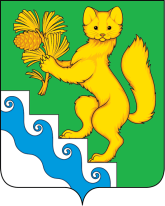 АДМИНИСТРАЦИЯ  БОГУЧАНСКОГО РАЙОНАПОСТАНОВЛЕНИЕ08 .11.2021                                 с. Богучаны                                    №   928-пО внесении изменений в постановление  администрации Богучанского района от 11.09.2020 № 928-п «Об одобрении  прогноза социально-экономического развития Богучанского района на 2022 год и плановый период 2023-2024 годы»В  соответствии со статьей 173 Бюджетного кодекса Российской Федерации,  решением Богучанского районного Совета депутатов от 29.10.2012  № 23/1-230 «О бюджетном процессе в муниципальном образовании Богучанский район, статьями 7,43,47  Устава  Богучанского  района Красноярского края.ПОСТАНОВЛЯЮ:1.Внести  изменения  в постановление  администрации Богучанского района от 11.09.2020 № 928-п «Об одобрении  прогноза социально-экономического развития Богучанского района на 2022 год и плановый период 2023-2024 годы» (далее - Постановление) следующие изменения:1.1. приложение №1, № 2 к Постановлению «Прогноз  социально-экономического развития Богучанского района на 2022 год и плановый период 2023-2024 годы  с учетом   предварительных  итогов социально-экономического развития Богучанского района за 6 месяцев 2021 года и ожидаемые итоги социально-экономического развития Богучанского района за 2021 год изложить в новой редакции согласно приложения № 1,  № 2 к настоящему постановлению.2. Контроль за исполнением  данного распоряжения  возложить на заместителя Главы Богучанского района по экономике и планированию    А.С. Арсеньеву.3.Постановление вступает в силу  со дня, следующего за днем  опубликования в Официальном вестнике Богучанского района.Глава Богучанского района                                                 В.Р.СаарПриложение № 1 к Постановлению администрацииБогучанского района от «08»  ноября   2021г. № 928-пПрогноз социально-экономического развития Богучанского района на 2022 год и плановый период 2023-2024 годыПредварительные итого социально-экономического развития  Богучанского района за 6 месяцев 2021 года и ожидаемые итоги социально-экономического развития Богучанского района за 2021год.1. Общие сведения о муниципальном образованииБогучанский  район образован в 1927 году. Он относится к районам, приравненным к районам Крайнего Севера, расположен на северо-востоке Красноярского края вдоль реки  Ангары. Площадь  территории    района составляет 53,85 тыс. кв. км и простирается  с юга на север на 280 км. По своим размерам занимает 5-е место в крае (после Эвенкийского, Таймырского, Туруханского и Енисейского). Ближайшая железнодорожная станция – станция  «Карабула», расстояние её до районного центра 50 км.  В с. Богучаны имеется аэропорт. Расстояние  от районного  центра до краевого центра 560 км. В районе всего 29 населенных пунктов,  в том числе  районного  подчинения - 29, из них  11 населенных пунктов находятся на   правой стороне р. Ангары.Среднегодовая численность постоянного населения  на 01.01.2020 г. составила 45,254 тыс. человек.Общая площадь лесных земель района  составила  на 01.01.2020 года  - 52,55 тысяч квадратных километров, покрытая лесом площадь составляет 49 тысяч  квадратных  километров с эксплуатационным запасом  леса  478,7 миллионов кубометров и годовым расчетным отпуском 11,10 миллионов кубометров. Ликвидный запаса в лесах 400,3  миллионов кубометров   (по материалам 7 лесничеств). В геолого-структурном плане Богучанский район расположен в юго-западной части сибирской платформы. При относительно редкой сети геологической изученности в районе открыт ряд месторождений полезных ископаемых: строительные материалы, железные руды, бокситы, полиметаллы, титановые россыпи, уникальные месторождения редкоземельных металлов, уголь, гипс, природный газ, газоконденсат, нефть.Для промышленной эксплуатации Юрубчено-Тохомского месторождения ведется строительство нефтепровода, по трассе которого расположены перспективные участки с нефтяными и газовыми месторождениями на территории района.Наиболее значимые предприятия для муниципального образования "Богучанский район" в разрезе видов экономической деятельности и производства продукции  перечислены в разделе 2 "Промышленность " Пояснительной записки к Прогнозу СЭР МО -2020. Условия развития  экономики  Богучанского районаПрогноз социально-экономического развития Богучанского района на 2022–2024 годы (далее – Прогноз СЭР) сформирован на основе предварительного сценария развития экономики Красноярского края, подготовленного Министерством экономики и регионального развития Красноярского края, а также с учетом наметившихся тенденций в деятельности организаций и отраслей экономики по итогам социально-экономического развития района в  2020 году и январе – июне 2021 года. В Богучанском районе можно отметить стабильную ситуацию в экономике и социальной сфере района и на рынке труда.   По данным Красноярскстат в 2021 году по району положительная динамика была присуща большинству показателей:Объем отгруженных товаров собственного производства, выполненных работ и услуг собственными силами организаций всех видов деятельности за первое полугодие  2021 года по сравнению с аналогичным периодом прошлого года увеличился на 28,49 % и составил 29,24 млрд. рублей (в 2020 году – 20,91 млрд. рублей).  К 2024 году объем отгруженных товаров собственного производства, выполненных работ и услуг собственными силами организаций всех видов деятельности  составит  52,33 млрд. рублей.Объем инвестиций в основной капитал за счет всех источников финансирования (без субъектов малого предпринимательства и параметров неформальной деятельности) за первое полугодие  2020 года составил  1,3  млрд. рублей   в сопоставимых ценах  к соответствующему периоду прошлого года 44,21 % (в 2020 году – 2,33 млрд. рублей).  По второму  варианту прогноза темпы роста объема инвестиций в сопоставимых ценах  составят: в 2022 году – 97,50 % (увеличение объема инвестиций по АО «Краслесинвест»);    в 2023 году – 97,08 %;  в 2024 году –  96,98 %.Среднемесячная заработная плата работников списочного состава организаций и внешних совместителей по полному кругу организаций по району в 2020 году составила 49,92  тыс.  рублей, по сравнению с 2019 годом увеличилась на 3,36 %. В прогнозном периоде планируется увеличение данного показателя   в  2021 году на 9,52 %, в 2022 году на 6,1 %, в 2023 году на 6,64 %, в 2024 году на 6,81 %. Рост экономики в прогнозном периоде позволит сохранить рост среднемесячной заработной платы во внебюджетном секторе, где заработная плата составит в   2021 году – 54,90  тыс. рублей, 2022 году – 58,65 тыс. рублей, в 2023 году – 62,43  тыс. рублей,  в 2024 году –66,62  тыс. рублей. На 01.01.2021 года уровень безработицы составил 3,30 %. В прогнозном периоде уровень безработицы составит  0,50 %.Сложившаяся ситуация обусловлена введенными ограничительными мерами, связанными с предотвращением распространения коронавирусной инфекции. Прогноз социально-экономического развития Богучанского района на трехлетний период разработан в двух вариантах. Оба варианта прогноза на 2022-2024 годы разрабатывались с учетом реализуемых инвестиционных проектов на территории Богучанского района. Варианты отличаются по темпам роста экономики и инвестиционной активности с учетом различной степени доступности кредитных ресурсов, а также по полноте и своевременности реализации инвестиционных проектов и программ развития.Первый вариант прогноза отражает развитие экономики в условиях ограниченных инвестиционных ресурсов организаций и замедления внутреннего спроса. На фоне ухудшения условий торговли замедлится рост экономики. Несмотря на сохранение принятых бюджетных решений, рост реальных доходов населения в 2022-2024 годах будет минимальным. Оборот розничной торговли и инвестиций будет ниже, чем во втором варианте прогноза.В качестве основного, или базового, варианта для разработки параметров районного бюджета на 2022–2024 годы предлагается использовать второй вариант прогноза, то есть   вариант прогноза отражает развитие экономики в условиях реализации активной муниципальной политики, направленной на улучшение инвестиционного климата, повышение конкурентоспособности и эффективности бизнеса, на стимулирование экономического роста и модернизации, а также на повышение эффективности расходов бюджета. В соответствии со вторым вариантом прогноза в Богучанском районе будет продолжена реализация инвестиционных проектов:в металлургическом производстве сохранится доминирующее положение и определяющая роль в развитии обрабатывающих производств и промышленного комплекса  района в целом. В  2021 году предприятие выйдет на проектную мощность  – 300 тыс. тонн первичного алюминия.в обработке древесины и производстве изделий из дерева – создание лесопромышленного комплекса в Богучанском районе (АО «Краслесинвест»)  В 4 квартале 2019 года завершено строительство завода топливных гранул и с 23.12.2019 введен в опытно-промышленную эксплуатацию;в области освоения лесов стоит отметить, что в период с марта  2017 года по 31 декабря  2018 года в перечень приоритетных инвестиционных проектов Красноярского края был включен инвестиционный проект ООО «ЛесСервис».Лесоперерабатывающие  предприятия нарастили объемы переработки древесных отходов, увеличили  производство  топливных  гранул (пеллет). Значимый прирост обеспечен за счет увеличения выпуска на новых мощностях  предприятием (ООО «Лессервис»). В 2021 году   предприятием активно проводится работа  по развитию малых котельных, работающих на биотопливе (пеллетах).  По  итогам  2021 года, преимущественно в результате развития деятельности  введенных в 2018-2019  году новых лесоперерабатывающих  мощностей, ожидается  увеличение производства лесоматериалов  к 2024 году на – 0,3 %,  до 5,9 млн  куб. м, топливных гранул  (пеллет)  на – 36,6%    до  228,0 тыс. тонн.Рост объемов производства обеспечит рост заработной платы в реальном секторе экономике, а, следовательно, рост налогооблагаемой базы по налогу на доходы физических лиц. 
      Рост потребительских цен, на услуги для населения спрогнозирован в соответствии со сценарными условиями Красноярского края на 2021-2024 годы и предварительным прогнозом показателей инфляции в крае до 2024 года. Сводный  индекс  потребительских  цен в июне 2021 года  на  уровне 102,6  % к декабрю 2020 года,  что на 4,06%  ниже уровня показателя за аналогичный  период  предыдущего года (106,94  к  декабрю  2019 года)Рост потребительских цен в среднегодовом исчислении составит:  в 2021 году – 105,5 %, в 2022 году – 103,9 %, в 2023 году - 104,0 %. в 2024 году - 104, %, В среднесрочном периоде ежегодная индексация регулируемых цен (тарифов) на коммунальные услуги (газ, электро- и теплоэнергию, водоснабжение и водоотведение) предусмотрена с 1 июля.  В соответствии с  Федеральным законодательством, будет продолжена политика  ограничения роста платы населения  за коммунальные услуги в целях обеспечения доступности коммунальных услуг.На 2021 год Указом губернатора Красноярского края от 15.12.2020   № 345-уг утверждены предельные (максимальные) индексы изменения размера  вносимой гражданами платы за коммунальные услуги в муниципальных образованиях края:с 01.01.2021   по  30.06.2021   –   0%;с 01.07.2021   по   31.12.2021  –   4,6%  2. ПромышленностьПромышленное производство  является основой развития экономики района. В районе  представлены все основные виды экономической деятельности – добыча полезных ископаемых, обрабатывающие производства, обеспечение тепловой  энергией,  водоснабжение, водоотведение. Всего в районе зарегистрировано 516 предприятий различных форм собственности,  из них 112 организаций муниципальной  формы собственности,  404  организации  частной  формы  собственности. Основные предприятия муниципального образования «Богучанский район» в разрезе видов экономической деятельности и производства продукции (по Общероссийскому классификатору видов экономической деятельности (ОКВЭД 2):Подраздел A-02: Лесоводство и лесозаготовки - АО  «Краслесинвест»,   ФБУ  ОИУ-26 ОУХД ГУФСИН России по Красноярскому краю, ООО «ЛесСервис»,  ООО «Каймира» ,  ООО «Невонский ХЛХ» , АО «Карабулалес» , ООО «Ривьера», ООО «Леспром» (заготовка, вывозка, производство деловой древесины все перечисленные предприятия); Раздел С: Обрабатывающие производства - АО  «Краслесинвест», ООО «Лессервис», ООО «Леспром» (производство пиломатериалов, топливных гранул), унитарное муниципальное предприятие «Ангарский производственно-торговый центр» (производство хлеба), Богучанское унитарное муниципальное предприятие  «ОВОД» (производство хлеба); ЗАО «Богучанский алюминиевый завод» (производство алюминия) Раздел D: Обеспечение электрической энергией, газом и паром; кондиционирование -  ОАО «КрасЭко» Ангарский филиал, ООО «Лессервис» (производство тепла), ООО «Одиссей»  (производство электроэнергии дизельными электростанциями). Раздел E: Водоснабжение, водоотведение, организация сбора и утилизации отходов, деятельность по ликвидации загрязнений: ООО «Водные ресурсы»  (водоотведение, услуги по распределению вод по трубам); ООО «Водные ресурсы» (производство воды).РАЗДЕЛ Н: Транспортировка и хранение: Богучанское муниципальное унитарное предприятие  «Районное автотранспотное предприятие» (перевозка пассажиров), ООО «Одиссей» (перевозка пассажиров);Раздел B: Добыча полезных ископаемых - Богучанский филиал Государственного предприятия Красноярского края «Дорожно-эксплуатационная организация»  (добыча песка, камня строительного, гравия). В прогнозном периоде по второму варианту прогноза развития экономики района  предусмотрен рост объемов промышленного производства. Ведущую роль в развитии обрабатывающих производств и промышленного комплекса района в целом сохранит металлургическое производство, в  лесном комплексе продолжится реализация приоритетного инвестиционного проекта  по развитию лесопереработки  и освоение  введенных мощностей. Ожидается умеренное увеличение производства  тепловой энергии,  в целях обеспечения спроса потребителей  района.Объем отгруженных товаров собственного производства, выполненных работ и услуг собственными силами в 2020 году – 40,57 млрд. рублей;  В прогнозном периоде по второму варианту прогноза планируется увеличение объема отгруженных товаров собственного производства, выполненных работ и услуг собственными силами:  в 2021 году увеличение объема отгруженных товаров собственного производства, выполненных работ и услуг собственными силами  до  43,77 млрд. рублей; в  2022 году     до   46,35    млрд. рублей;  в  2023 году     до   49,23   млрд. рублей; в  2024 году    до    52,33   млрд. рублей.В прогнозируемом периоде планируется  объем  отгруженных товаров собственного производства, выполненных работ и услуг собственными силами по следующим основным видам деятельности:Объем отгруженных товаров собственного производства, выполненных работ и услуг собственными силами организаций по хозяйственным видам деятельности (без субъектов малого предпринимательства и параметров неформальной деятельности) - Раздел B: Добыча полезных ископаемых – составит: в 2020 году – 515,1 млн. рублей. Оценка на 2021 год- 517,3 млн. рублей. В прогнозном периоде : 2022 год- 539,6 млн. рублей, 2023 год-563,7 млн. рублей, 2024 год – 589,6 млн. рублей.Темп роста объема отгруженных товаров собственного производства, выполненных работ и услуг собственными силами организаций по хозяйственным видам деятельности (без субъектов малого предпринимательства и параметров неформальной деятельности) в действующих ценах, к соответствующему периоду предыдущего года - Раздел B: Добыча полезных ископаемых - составит: в 2020 году – 145% . Оценка на 2021 год- 100,43% . В прогнозном периоде : 2022 год- 104,31%, 2023 год- 104,47 %, 2024 год – 104,59%.Объем отгруженных товаров собственного производства, выполненных работ и услуг собственными силами организаций по хозяйственным видам деятельности (без субъектов малого предпринимательства и параметров неформальной деятельности) - Раздел C: Обрабатывающие производства – составит: в 2020 году – 38906,8 млн. рублей. Оценка на 2021 год- 41130,6 млн. рублей. В прогнозном периоде : 2022 год- 43535,4 млн. рублей, 2023 год- 46137,7  млн. рублей, 2024 год – 49080,2  млн. рублей.Темп роста объема отгруженных товаров собственного производства, выполненных работ и услуг собственными силами организаций по хозяйственным видам деятельности (без субъектов малого предпринимательства и параметров неформальной деятельности) в действующих ценах, к соответствующему периоду предыдущего года - Раздел C: Обрабатывающие производства - составит: в 2020 году – 113,7% . Оценка на 2021 год- 105,72 % . В прогнозном периоде : 2022 год- 105,85 %, 2023 год- 105,98 %, 2024 год – 106,36 %.Объем отгруженных товаров собственного производства, выполненных работ и услуг собственными силами организаций по хозяйственным видам деятельности (без субъектов малого предпринимательства и параметров неформальной деятельности) - Раздел D: Обеспечение электрической энергией, газом и паром; кондиционирование воздуха -  составит: в 2020 году – 598,2 млн. рублей. Оценка на 2021 год- 614,0 млн. рублей. В прогнозном периоде : 2022 год- 629,8 млн. рублей, 2023 год- 644,4  млн. рублей, 2024 год – 660,0  млн. рублей.Темп роста объема отгруженных товаров собственного производства, выполненных работ и услуг собственными силами организаций по хозяйственным видам деятельности (без субъектов малого предпринимательства и параметров неформальной деятельности) в действующих ценах, к соответствующему периоду предыдущего года - Раздел D: Обеспечение электрической энергией, газом и паром; кондиционирование воздуха - составит: в 2020 году – 102,90 % . Оценка на 2021 год- 102,64 % . В прогнозном периоде : 2022 год- 102,57 %, 2023 год-102,32 %, 2024 год-102,42 %.Объем отгруженных товаров собственного производства, выполненных работ и услуг собственными силами организаций по хозяйственным видам деятельности (без субъектов малого предпринимательства и параметров неформальной деятельности) - Раздел E: Водоснабжение; водоотведение, организация сбора и утилизация отходов, деятельность по ликвидации загрязнений -  составит: в 2020 году – 24,4 млн. рублей. Оценка на 2021 год- 28,6 млн. рублей. В прогнозном периоде : 2022 год- 31,6 млн. рублей, 2023 год- 34,7  млн. рублей, 2024 год – 38,0 млн. рублей.Темп роста объема отгруженных товаров собственного производства, выполненных работ и услуг собственными силами организаций по хозяйственным видам деятельности (без субъектов малого предпринимательства и параметров неформальной деятельности) в действующих ценах, к соответствующему периоду предыдущего года - Раздел E: Водоснабжение; водоотведение, организация сбора и утилизация отходов, деятельность по ликвидации загрязнений - составит: в 2020 году – 55,20 % . Оценка на 2021 год- 112,65 % . В прогнозном периоде : 2022 год- 110,26 %, 2023 год-109,88 %, 2024 год-109,55 %.Объем отгруженных товаров собственного производства, выполненных работ и услуг собственными силами организаций по чистым видам деятельности (без субъектов малого предпринимательства и параметров неформальной деятельности) - Раздел A: Сельское, лесное хозяйство, охота, рыболовство и рыбоводство - составит: в 2020 году – 265,3 млн. рублей. Оценка на 2021 год- 268,5 млн. рублей. В прогнозном периоде : 2022 год- 275,0 млн. рублей, 2023 год- 281,9  млн. рублей, 2024 год – 289,0 млн. рублей.Объем отгруженных товаров собственного производства, выполненных работ и услуг собственными силами организаций по чистым видам деятельности (без субъектов малого предпринимательства и параметров неформальной деятельности) - Подраздел A-01: Растениеводство и животноводство, охота и предоставление услуг в этих областях - составит: в 2020 году – 360 тыс. рублей. Оценка на 2021 год- 390 тыс. рублей. В прогнозном периоде : 2022 год- 450 тыс. рублей, 2023 год- 485 тыс. рублей, 2024 год – 520 тыс. рублей.Объем отгруженной продукции организаций (по чистым видам деятельности):Индекс производства, к соответствующему периоду предыдущего года - Раздел B: Добыча полезных ископаемых - составит: в 2020 году – 147,70 % . Оценка на 2021 год- 102,90 % . В прогнозном периоде : 2022 год- 102,85 %, 2023 год-102,41 %, 2024 год-101,33 %.Раздел C: Обрабатывающие производства - составит: в 2020 году – 113,70 % . Оценка на 2021 год- 101,50 % . В прогнозном периоде : 2022 год- 101,72 %, 2023 год-102,00 %, 2024 год-101,00 %.Подраздел C-10: Производство пищевых продуктов- составит: в 2020 году – 89,31 % . Оценка на 2021 год- 98,10 % . В прогнозном периоде : 2022 год- 99,52 %, 2023 год-99,83 %, 2024 год-99,95 %.Подраздел C-16: Обработка древесины и производство изделий из дерева и пробки, кроме мебели, производство изделий из соломки и материалов для плетения - - составит: в 2020 году – 113,40 % . Оценка на 2021 год- 110,10 % . В прогнозном периоде : 2022 год- 110,0 %, 2023 год-113,20 %, 2024 год-115,60 %.Подраздел C-24: Производство металлургическое - составит: в 2020 году – 120,10 % . Оценка на 2021 год- 100,25 % . В прогнозном периоде : 2022 год- 100,36 %, 2023 год-98,10 %, 2024 год-98,0 %.Раздел D: Обеспечение электрической энергией, газом и паром; кондиционирование воздуха - составит: в 2020 году – 102,90 % . Оценка на 2021 год- 101,20 % . В прогнозном периоде : 2022 год- 97,43 %, 2023 год- 97,53 %, 2024 год-97,68 %.Раздел E: Водоснабжение; водоотведение, организация сбора и утилизация отходов, деятельность по ликвидации загрязнений  - составит: в 2020 году – 101,90 % . Оценка на 2021 год- 101,50 % . В прогнозном периоде : 2022 год- 101,89 %, 2023 год-101,91 %, 2024 год-101,95 %.Индекс производства, к соответствующему периоду предыдущего года - Раздел A: Сельское, лесное хозяйство, охота, рыболовство и рыбоводство - составит: в 2020 году – 30,70 % . Оценка на 2021 год- 95,92 % . В прогнозном периоде : 2022 год- 97,07 %, 2023 год-97,17 %, 2024 год-97,20 %.Подраздел A-01: Растениеводство и животноводство, охота и предоставление услуг в этих областях - составит: в 2020 году – 79,35 % . Оценка на 2021 год- 102,68 % . В прогнозном периоде : 2022 год- 104,03 %, 2023 год- 102,15 %, 2024 год-101,62 %.Производство основных видов промышленной продукции по крупным и средним предприятиям муниципального образования в 2020 году (в натуральном выражении  в %  к 2020 году) составил:производство  лесоматериалов необработанных (деловая древесина)  5170,90 тыс. куб.  метров ( 148,73 %)производство хлеба и хлебобулочных изделий 1400,0 тонн  (96,72%);пиломатериалы – 435,18 тыс. куб. метров  (114,45 %);теплоэнергия – 208,29  тыс. Гкал  (113,78  %);алюминия первичного – 290,05 тыс. тонн. (175,68%)  К 2024 году  прогнозируется рост объема производства  в натуральном выражении в год по крупным и средним предприятиям, в том числе:  хлеба и хлебобулочных изделий – 1252,00  тыс. тонн, пиломатериалов – 807,03 тыс. кубометров,  алюминия первичного – 307,04 тыс. тонн, топливных гранул (пеллеты) – 113,00 тыс. тонн. ( см. таблица  №  1):                                                        Таблица 1Рост объемов производства прогнозируется на следующих предприятиях  к 2024 году: деловой древесины: ООО «ЛесСервис» до 120,0 тыс. куб. метров  в год (в 2020 году – 102,29 тыс. куб. метров), ФБУ  ОИУ-26 ОУХД ГУФСИН России по Красноярскому краю»  до 140,0 тыс. куб. метров  в год (в 2020 году – 70,9 тыс. куб. метров), ООО «Каймира до 50,30 тыс. куб. метров в год (в 2020 году – 51,10 тыс. куб. метров), ООО «Ривьера до 72,80 тыс. куб. метров в год  (в 20120 году – 30,41 тыс. куб. метров), ОАО «Карабулалес»   до  92,5 тыс. куб. метров  в год (в 2020 году – 90,2  тыс. куб. метров, ООО «Богучанский ЛПК»  не прогнозируется в связи  с инициированием процедуры банкротства, АО «Краслесинвест»   до 849,30  тыс. куб. метров (в 2020 году – 669,93  тыс. куб. метров);пиломатериалов, см. таблица 2:  ООО «Богучанский ЛПК»  не прогнозируется в связи  с инициированием процедуры банкротства  (в 2019 году – 51,7 тыс. куб. метров),   ФБУ  ОИУ-26 ОУХД ГУФСИН России по Красноярскому краю»  до 60,0 тыс. куб. метров  в год (в 2020 году – 27,7 тыс. куб. метров),  АО «Краслесинвест»  пиломатериалы  прочие  до 360,11 тыс. куб. метров  в год (в 2020году – 303,84 тыс. куб. метро в год);гранулы  топливные:   АО «Краслесинвест»   до  105 тыс. тонн  в год  (в  2020 году – 36,62 тыс.тонн );ООО «Лессервис»:  до 8,0 тыс. тонн  в год  (в   2020 году  6,02 тыс. тонн);алюминий первичный: ЗАО «Богучанский алюминиевый завод»  к  2024 году – 307,04  тыс. тонн (в 2020  году – 290,05 тыс. тонн).                                                                      Таблица 23. Сельское хозяйствоПлощадь земель сельскохозяйственного назначения на территории Богучанского района составляет 35389 га. Площадь сельскохозяйственных угодий, используемых землепользователями, занимающимися сельхозпроизводством составляет 20269 га. Территория Богучанского района представляет собой так называемую «зону рискованного земледелия», урожайность сельскохозяйственных культур, в которой находится в сильной зависимости от погодных условий.Сельскохозяйственных предприятий на территории района нет. На сегодняшний день в реестре агропромышленного комплекса края состоит 2 индивидуальных предпринимателя главы крестьянского (фермерского) хозяйства и один гражданин, ведущий личное подсобное хозяйство. Большую долю сельхозпроизводителей составляют личные подсобные хозяйства, которые в основном удовлетворяют собственные потребности в овощах и мясе.На основании государственной программы «Развитие сельского хозяйства и регулирования рынков сельскохозяйственной продукции, сырья и продовольствия», утвержденной Постановлением Правительства РФ от 14.07.2012 № 717, государственной программы Красноярского края «Развитие сельского хозяйства и регулирование рынков сельскохозяйственной продукции, сырья и продовольствия», утвержденной Постановлением Правительства Красноярского края от 30.09.2013 № 506-п (далее Государственная программа), разработана и действует муниципальная программа «Развитие сельского хозяйства в Богучанском районе», утвержденная Постановлением администрации Богучанского района от 25.10.2013 № 1350-п.В 2020 году 1 гражданин, ведущий ЛПХ, получал субсидию на возмещение части затрат на уплату процентов по кредитам.В прогнозируемом периоде объем продукции сельского хозяйства составит: в 2020 году – 391,59 млн. рублей, в 2021 году – 410,95 млн. рублей, 2022 году – 426,27 млн. рублей, в 2023 году - 446,00 млн. рублей, в 2024 году – 469,93 млн. рублей.Темп роста в действующих ценах составит: в 2020 году – 97,30 %, 2021 году – 104,95%, в 2022 году – 103,73 %, в 2023 году – 104,63 %, в 2024 году – 105,36%.Индекс производства, к соответствующему периоду предыдущего года - Подразделы A-01.1-01.6: в 2020 году – 95,2 %, 2021 году – 100,1 %, в 2022 году – 100,4 %, в 2023 году – 100,8 %, в 2024 году – 101,3 %.3.1. РастениеводствоВ 2020 году населением района собрано 7651,57 тонн картофеля, что на 7,58 % ниже прошлогоднего показателя (в 2019 году собрано – 8278,83 тонн), по оценке 2020 года данный показатель составит 7655,60 тонн, в прогнозном периоде: в 2022 году – 7690,0 тонн, в 2023 году – 7790,10 тонн, в 2024 году – 7980,80 тонн.Урожайность картофеля в 2020 году составила 190,80 ц/га, что на 2,99% ниже прошлогоднего показателя (в 2019 году составила – 196,7 ц/га), по оценке 2021 года данный показатель составит 192,40 ц/га, в прогнозном периоде: в 2022 году – 194,20 ц/га, в 2023 году –197,80 ц/га,  в 2024 году – 201,60 ц/га.3.2 ЖивотноводствоВ 2020 году собрано 1600,51 тонн овощей, что на 1,00 % выше, чем в предыдущем году (в 2019 году собрано – 1584,70 тонн), по оценке 2021 года данный показатель составит 1601,55 тонн, в прогнозном периоде: в 2022 году – 1605,00 тонн, в 2023 году – 1615,20 тонн, в 2024 году – 1635,50 тонн.В 2020 году в хозяйствах всех категорий района числились 2083 голов крупного рогатого скота (на 14,7 % ниже 2019 года); коров – 818 голов (на 15,75 % ниже 2019 года), свиней – 1627 (на 0,74 % выше 2019 года); овец, коз – 342 (на 2,93 % выше 2019 года), поголовье лошадей – 81 голов (соответствует 2019 году).Таблица 14. СтроительствоНа 01.01.2021 года в Богучанском районе находятся в стадии строительства  1049  объектов капитального строительства, в том числе: - 981 шт.  строящихся жилых домов, -  31 шт. объектов  социального  назначения, -  37 шт. объектов производственного назначения.          	В  2020 году введено в эксплуатацию  87  объектов  жилищного назначения  общей  площадью - 16282 кв.м. в том  числе:- выдано 48 уведомлений о соответствии построенного, реконструированного  объекта  ИЖС  введенная  площадь составила  - 5448,0 кв.м., -  введено 35 дома  блокированной застройки, увеличение общей площади  произошло за счет реконструкции блоков на 890,4 кв.м., - два 5-ти этажных  многоквартирных  жилых дома  с инженерным обеспечением в п. Таежный (ЗАО БоАЗ), общая площадь введенных домов  составила  - 14 066,0 кв.м. в том числе: общая площадь квартир  с  учетом  балконов, лоджий   -  10 160,4 кв.м; - два  жилых  дома  со встроенными  магазинами,  площадь жилых помещений  - 472,6 кв.м.Введено  38 объектов социального  и  производственного назначения в том числе:  8 объектов социального назначения, 30 объектов промышленного назначения  в том  числе объекты ЗАО «БоАЗ»:- детское  дошкольное  общеобразовательное   учреждение  на 250 мест с инженерным обеспечением – 2 шт.,- объекты коммунальной инфраструктуры  п. Таежный  5-й этап строительства, в том числе сети теплоснабжения,- станция полной биологической очистки  1 блок*800 м.куб./сутки,- центральный тепловой пункт п. Таежный.,- объекты коммунальной инфраструктуры  п. Таежный  3-й этап строительства в том числе: канализационные  очистные  сооружения, сети электроснабжения, сети связи, канализационные сети нового микрорайона,  напорный коллектор от КНС №3 до площадке КОС.,- объекты коммунальной инфраструктуры п. Тежный 1-й этап строительства в том числе сети водоснабжения, тепловые сети., -  5 этап строительства второго  пускового  комплекса Богучанского алюминиевого завода в том числе: участок переработки огарков, силос огарков с узлом перегрузки., - внешнее  электроснабжение  жилой  застройки   в  п. Таежный (2 этап ТУ) .          Заканчивается  возведение (стадия отделочных работ) объектов социального назначения  в  новом  микрорайоне   п. Таежный в том числе:- школа на 386 учащихся; - поликлиника на 100 посещений в смену с дневным стационаром на 12 койко-мест (в две смены);Введены в эксплуатацию 8 объектов  гражданского и  комерческого  назначения  в  том  числе:- кафе на 16 посадочных мест  и   магазин  смешанных  товаров  площадью 257 кв.м. в  п. Ангарский;- склад-магазин  площадью 1260,2  кв.м. (реконструкция  хлебозавода) и торгово-офисное  здание   площадью 816 кв.м. в с. Богучаны. 	Сформировано 161 (сто шестьдесят одно) дело,  о земельных участках подлежащих застройке, в том числе дела с подготовленными уведомлениями о соответствии планируемого строительства (реконструкции)  ИЖС.Подготовлено   и   выдано  89 градостроительных плана земельных участков для дальнейшего проектирования   и строительства  объектов капитального строительства.Подготовлены  63 проекта постановления  «О присвоении адресов объектам недвижимости»  и  размещены в системе ФИАС  (Федеральная информационная адресная система).Актуализированы  правила  землепользования  и застройки   межселенной  территории, продолжается  работа  по согласованию и доработке генеральных планов Таежнинского сельсовета,  Невонского сельсовета, подготовлен проект постановления об актуализации  правил землепользования  и  застройки   Говорковского, Шиверского  сельсоветов. Подготовлено  7 проектов постановлений «О  подготовке  документации по планировке территории» и  9 проектов постановлений «Об утверждении документации по планировке территории».Общая площадь жилых  помещений, приходящаяся в среднем на одного  жителя,  в  2020 году составила 24,91 кв. метров, что на 2,5 % больше, чем в 2019 году, увеличение  показателя произошло в результате инвентаризации общей площади жилого фонда в районе вводом нового жилья, в  2022 году  планируется увеличение данного показателя до 25,06 кв. метров на одного жителя. 4.1. Жилищное строительствоОбщая площадь жилых  помещений, введенная в действие в 2020 году, составила 0,37 кв. метров на одного жителя, показатель   уменьшился  по сравнению с 2019 годом до 13,95 %.     В 2021 году ожидается ввод жилья в объеме  3558 кв. метров, в прогнозном периоде планируется снижение показателя ввиду отсутствия свободных участков земли под  жилищное строительство, ввод жилья составит:    в 2022 году -  5000 кв. метров, в 2023 году –4000 кв. метров, в 2024 году - 4000 кв. метров.   В прогнозном периоде показатель снизится: в 2022 году  до 0,11 кв. метров на одного жителя, в 2023-2024 году   составит  0,09 кв. метров на одного жителя. В связи  с тем что, на территории поселений Богучанского района имеется  острая проблема обеспеченности коммунальной инфраструктурой земельных участков, темпы строительства в районе незначительные. Для увеличения объемов строительства  необходимо  обеспечить инфраструктурой уже предоставленные гражданам земельные участки на площади более 400 га.На территории поселений Богучанского района имеется острая проблема обеспеченности коммунальной инфраструктурой земельных участков. Необходимо  обеспечить инфраструктурой уже предоставленные гражданам земельные участки на площади более  200 га.В прогнозном периоде :   в 2024 году  планируется   переселение   28  граждан из аварийного жилья с. Богучаны. В целях  переселения граждан из аварийного жилищного фонда за счет бюджетных средств фонда содействия реформированию жилищно-коммунального хозяйства  планируется приобретение квартир   на  338,9 кв. метров.5. ИнвестицииНа 01.01.2021 года в Богучанском районе находятся в стадии строительства 1049 объектов капитального строительства, в том числе:- 981 шт. строящихся жилых домов,- 31 шт. объектов социального назначения,- 37 шт. объектов производственного назначения. В 2020 году введено в эксплуатацию 87 объектов жилищного назначения общей площадью - 16282 кв.м. в том числе:- выдано 48 уведомлений о соответствии построенного, реконструированного объекта ИЖС введенная площадь составила - 5448,0 кв.м., - введено 35 дома блокированной застройки, увеличение общей площади произошло за счет реконструкции блоков на 890,4 кв.м., - два 5-ти этажных многоквартирных жилых дома с инженерным обеспечением в п. Таежный (ЗАО БоАЗ), общая площадь введенных домов составила - 14 066,0 кв.м. в том числе: общая площадь квартир с учетом балконов, лоджий - 10 160,4 кв.м;- два жилых дома со встроенными магазинами, площадь жилых помещений - 472,6 кв.м.Введено 38 объектов социального и производственного назначения в том числе: 8 объектов социального назначения, 30 объектов промышленного назначения в том числе объекты ЗАО «БоАЗ»:- детское дошкольное общеобразовательное учреждение на 250 мест с инженерным обеспечением – 2 шт.,- объекты коммунальной инфраструктуры п. Таежный 5-й этап строительства, в том числе сети теплоснабжения,- станция полной биологической очистки 1 блок*800 м.куб./сутки,- центральный тепловой пункт п. Таежный.,- объекты коммунальной инфраструктуры п. Таежный 3-й этап строительства в том числе: канализационные очистные сооружения, сети электроснабжения, сети связи, канализационные сети нового микрорайона, напорный коллектор от КНС №3 до площадке КОС.,- объекты коммунальной инфраструктуры п. Тежный 1-й этап строительства в том числе сети водоснабжения, тепловые сети., - 5 этап строительства второго пускового комплекса Богучанского алюминиевого завода в том числе: участок переработки огарков, силос огарков с узлом перегрузки., - внешнее электроснабжение жилой застройки в п. Таежный (2 этап ТУ) . Заканчивается возведение (стадия отделочных работ) объектов социального назначения в новом микрорайоне п. Таежный в том числе:- школа на 386 учащихся; - поликлиника на 100 посещений в смену с дневным стационаром на 12 койко-мест (в две смены);Введены в эксплуатацию 8 объектов гражданского и коммерческого назначения в том числе:- кафе на 16 посадочных мест и магазин смешанных товаров площадью 257 кв.м. в п. Ангарский;- склад-магазин площадью 1260,2 кв.м. (реконструкция хлебозавода) и торгово-офисное здание площадью 816 кв.м. в с. Богучаны.В 2020 году объем инвестиций в основной капитал по  району составил  4501,79 млн. рублей (темп роста объема инвестиций 49,47 %). Динамика объема инвестиций в основной капитал в прогнозном периоде представлена в Таблице №2.Динамика объема инвестиций в основной капитал по Богучанскому району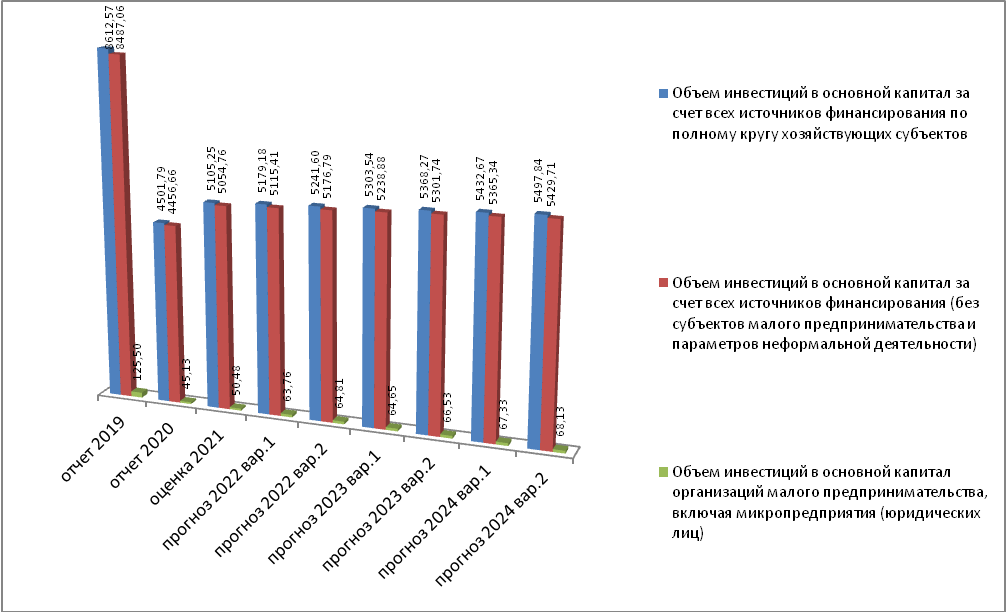 Таблица  2По муниципальному району объем инвестиций в основной капитал за счет всех источников финансирования с учетом субъектов малого предпринимательства и параметров неформальной деятельности в 2020  году составил 4501,79 млн. рублей, темп роста в сопоставимых ценах составил   49,47  %.  В прогнозном периоде темпы роста объема инвестиций в сопоставимых ценах   составят в 2021 году – 108,96 %, по второму  варианту прогноза: в 2022 году – 97,50 %; в 2023 году  –    97,08 %;  в 2024 году – 96,98 %. Объем  инвестиций в 2020 году по сравнению с 2019 годом составил,  по некоторым  видам деятельности:Раздел A: Сельское, лесное хозяйство, охота, рыболовство и рыбоводство объем уменьшился на - 166,76 %Раздел B: Добыча полезных ископаемых объем уменьшился на - 48,81%Раздел C: Обрабатывающие производства объем уменьшился на - 76,46%Раздел D: Обеспечение электрической энергией, газом и паром; кондиционирование воздуха  объем увеличился на -  153,31%Раздел E: Водоснабжение; водоотведение, организация сбора и утилизация отходов, деятельность по ликвидации загрязнений  объем уменьшился на - 19,45%Раздел G: Торговля оптовая и розничная; ремонт автотранспортных средств и мотоциклов объем уменьшился на - 631,15%Раздел H: Транспортировка и хранение  объем увеличился на -  15,27%Раздел P: Образование увеличился на 263,98%Раздел Q: Деятельность в области здравоохранения и социальных услуг  объем уменьшился на - 281,31%Раздел R: Деятельность в области культуры, спорта, организации досуга и развлечений объем увеличился на -  4,22 %Раздел S: Предоставление прочих видов услуг объем увеличился на -  31,25%В прогнозном периоде объемы инвестиции в основной капитал по видам экономической деятельности и в разрезе крупных инвестиционных проектов представлены в таблице 3.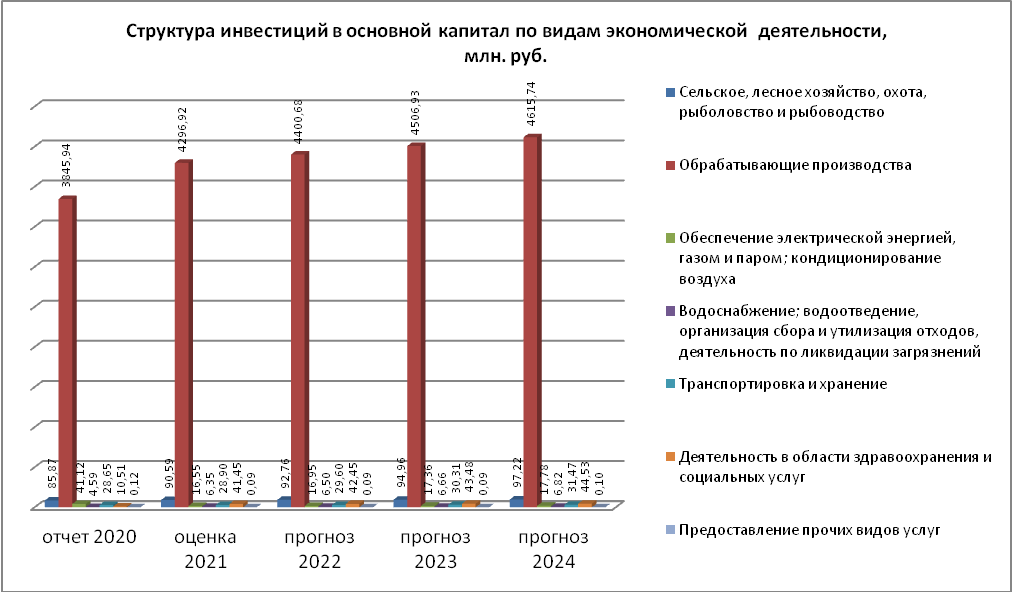 Динамика объема инвестиций в основной капиталпо видам экономической деятельностиТаблица 3В прогнозном периоде инвестиции будут направляться в основном:Раздел С: Обрабатывающие производства - АО «Краслесинвест» - создание целлюлозного производства  до 2022 года (инвестиции накопленные по состоянию на 01.01.2021 год 23244136,00 тыс. рублей)- Богучанский алюминиевый завод  (БоАЗ) - создание нового производства.В разделе 11 прогноза социально-экономического развития Богучанского района  сведения об инвестициях по некоторым видам деятельности отсутствуют  ввиду не осуществления  деятельности, в том числе по следующим разделам  и подразделам: Подраздел A-01: Растениеводство и животноводство, охота и предоставление услуг в этих областях;Подраздел A-03: Рыболовство и рыбоводство;Подраздел C-10: Производство пищевых продуктов;Подраздел C-11: Производство напитков;Подраздел C-12: Производство табака;Подраздел C-13: Производство текстильных изделий;Подраздел C-14: Производство одеждыПодраздел C-15: Производство кожи, изделий из кожи и производство обуви; Подраздел С-17: производство бумаги и бумажных изделий;Подраздел C-18: Деятельность полиграфическая и копирование носителей информации;Подраздел C-19: Производство кокса, нефтепродуктов;Подраздел C-20: Производство химических веществ и химических продуктов;Подраздел C-21: Производство лекарственных средств и материалов, применяемых в медицинских целях;Подраздел C-22: Производство резиновых и пластмассовых изделий;Подраздел C-23: Производство прочей неметаллической минеральной продукции;Подраздел C-25: Производство готовых металлических изделий, кроме машин и оборудования;Подраздел C-26: Производство компьютеров, электронных и оптических изделий;Подраздел C-27: Производство электрического оборудования;Подраздел C-29: Производство автотранспортных средств, прицепов и полуприцепов;Подраздел C-30: Производство прочих транспортных средств и оборудования;Подраздел C-31: Производство мебели;Подраздел C-32: Производство прочих готовых изделий;Инвестиции в основной капитал будут обеспечены следующими источниками, таблица 4:Источники инвестиций в основной капиталТаблица 4   Доля привлеченных инвестиций в основной капитал в результате реализации проектов составила в 2020 году 74,34 %.Объем инвестиций в основной капитал (за исключением бюджетных средств) в расчете на 1 жителя  в 2020 году составил 96495,27 рублей,  по оценке в 2021 году  данный показатель составит 110372,42 рублей, в прогнозном периоде  в 2022 году – 114108,67 рублей, в 2023 году – 117962,55  рублей, в 2024 году – 121926,68  рублей рост показателя связан с реализацией инвестиционного проекта: создание целлюлозного производства в АО «Краслесинвест».6. Транспорт и связьВ районе протяженность автомобильных дорог составляет 1232,34 км, в том числе: регионального значения 650,41 км, дорог местного значения 406,80 км, в том числе протяженность улично-дорожной сети поселений 414,65 км. Удельный вес автомобильных дорог общего пользования местного значения с твердым покрытием 100,0 %.Отрасль «Дорожное хозяйство и транспорт» представлена следующими предприятиями: БМУП «Районное АТП, ООО «Одиссей», Богучанским филиалом Край ДЭО.Основной вид транспорта для перевозки населения по району – автомобильный. Созданная транспортная схема смогла удовлетворить все потребности населения, все 26 маршрута составлены с учетом пожеланий жителей поселков. Численность населения, проживающего в населенных пунктах, имеющих регулярное автобусное и (или) железнодорожное сообщение с административным центром  составляет 45039 человек. Показатель «Доля населения, проживающего в населенных пунктах, не имеющих регулярного автобусного сообщения с административным центром муниципального района, в общей численности населения муниципального района»  составляет до 0,1 % (из 29 населенных пунктов, не имеют регулярного сообщения только 2 населенных пункта -  д. Прилуки (поселок староверов, находящийся в лесном массиве, без присутствующей дорожной сети) и д. Заимка (постоянно никто не проживает). Количество автобусных маршрутов  на сегодняшний день   27 единиц, протяженность их составляет 2222,0 км. На территории района осуществляют перевозку пассажиров два перевозчика:- БМУП «Районное АТП» осуществляет пассажирские перевозки в городском, пригородном и междугородном внутрирайонном сообщении по 26 маршрутам, в том числе:4 маршрутов городского сообщения;7 маршрутов пригородного сообщения;15 маршрутов междугородного внутрирайонного сообщения.- ООО «Одиссей» осуществляет городские пассажирские перевозки в с. Богучаны по маршруту микрорайон «Западный» - микрорайон «Восточный.Количество автобусных маршрутов в городском и пригородном сообщении, на которых представляется проезд по единым социальным проездным билетам, составляет 27 единиц.  Количество перевезенных (отправленных) пассажиров автомобильным транспортом в 2020 году перевезено 390,842 тыс. человек. Основной объем грузов осуществляется по железной дороге до ст. Карабула и   автомобильным транспортом по технологической дороге «Канск – Абан – Богучаны». Объем услуг транспорта  всех видов, оказанных всем категориям пользователей, по чистым видам деятельности перевезенных составил в 2020 году 338,0 млн. руб., темп роста  составил  101,8 %  Объем услуг  грузового транспорта  составил   92,3 млн. руб.,  в сравнении с  2019 годом   увеличился  на 0,6 %, объем услуг   пассажирского транспорта все видов деятельности  в сравнении с 2019 годом увеличился на 9,36%  и составил  246,6  млн. руб.Индекс  объема  услуг  транспорта  всех видов   составил  за 2020 год  91,97 %. На территории района действуют на постоянной основе 25 учреждений почты, телеграфа и телефона, имеется телефонно-телеграфная связь со всеми регионами  России с выходом на международные каналы связи. Планомерно улучшается телефонизация всей территории Богучанского района. В настоящее время 29 телефонизированных сельских населенных пунктов. В районе действуют 3 оператора стационарной связи – это «Сибирьтелеком», «Альфаком» и ЗАО «Искра», а также 4 оператора сотовой связи: «Теле 2», «Билайн», «МТС» и «Мегафон». Компания «Сибирьтелеком» в рамках расширения и улучшения связи провела замену на цифровые АТС в ряде населенных пунктов.Стабильной сотовой связью охвачено 26 населенных пунктов (90 %). В каждом населенном пункте предоставлена услуга спутниковой связи (таксофон), за исключением д. Заимка. С 2015 года в Богучанском районе началась трансляция цифрового эфирного телерадиовещания в с. Богучаны, п. Гремучий, п. Красногорьевский, п. Ангарский, п. Манзя, п. Нижнетерянский, п. Пинчуга, п. Новохайский.  В эфире транслируются десять общедоступных, федеральных каналов первого мультиплекса: Первый канал, Россия 1, Россия 2, НТВ, 5 канал, Россия-Культура, Россия 24, Карусель, ОТР, ТВЦ. С  3 июля 2019 года в Богучанском районе отключено аналоговое вещание федеральных каналов и осуществлен переход на цифровое эфирное вещание  20-ти федеральных каналов. На территории района, где доступно вещание в формате цифрового  ТВ  по наземной линии подключено 100 % населения.  Богучанский район Красноярского края (Сибирский ФО) обслуживается 117 операторами связи. В телефонных номерах встречаются 42 кода. Суммарная ёмкость, выделенная данным операторам, составляет 14 050 567 телефонных номеров. Присутствуют операторы МТС, Теле2, Мегафон, Билайн, ГлобалТел. Продолжается работа по обеспечению доступа населения к услугам Интернет, которым в настоящее время могут воспользоваться 93 % жителей в 27 населенных пунктах. Диалог власти с населением обеспечивают СМИ района: газета «Ангарская правда» и  ИП Агеева А.А. (СМИ vesti62) информация размещается на Официальном сайте Богучанского района и Официальный вестник Богучанского района.На территории Богучанского района с апреля  2016 года в с. Богучанах открыт многофункциональный центр для предоставления услуг по принципу «одно окно», также начали работу от данного центра удаленные рабочие места в 10 поселках района (Ангарский, Манзя, Невонка, Осиновый Мыс, Пинчуга, Хребтовый, Чунояр, Гремучий, Октябрьский, Таежный)7. Малое и среднее предпринимательствоМалый и средний бизнес присутствует во многих отраслях экономики Богучанского района, в деятельность малых и средних предприятий вовлечены все социальные группы населения. Развитие предпринимательства оказывает непосредственное влияние на общее состояние экономики района, способствует насыщению рынка товарами и услугами, развитию экономически оправданной конкуренции, созданию новых рабочих мест и новых производств, а также формированию налоговой базы.  Число субъектов малого и среднего предпринимательства единиц на 10 тыс.  человек населения  составило в 2020 году 319,06 единиц (2018 году -                      313,07 единиц, в 2019 году -  329,68  единиц), показатель снизился  по сравнению с 2019 годом на 3,22% в связи с  индивидуальных предпринимателей с 1214 единиц в 2019 году до 1197 единиц в 2020 году   ( 1131 единиц в 2018 год).В 2020  году количество микропредприятий,  малых и средних предприятий включая,  крестьянско-фермерские хозяйства   составило      239 единиц,   в 2019 году 265 единиц,  снижение  на 26  единиц, крестьянско-фермерские хозяйства  19  единиц.   По оценке 2021 года и в прогнозном периоде 2022 годы данный показатель составит в: 2021 году уменьшится  – 240  единиц на 10 тыс.  человек населения; 2022 году увеличится  – 250 единиц на 10 тыс.  человек населения; в 2023  году- 255  единиц на 10 тыс.  человек населения.  На территории Богучанского района постановлением администрации Богучанского района от 01.11.2013 года № 1389-п утверждена и реализуется  муниципальная программа «Развитие инвестиционной,  инновационной  деятельности, малого и среднего предпринимательства на  территории  Богучанского района». В соответствии  с постановлением  Правительства Красноярского края  от 24.05.2019 № 266-п «О распределении  субсидий  бюджетам  муниципальных образований   Красноярского края,  для реализации  мероприятий,  предусмотренных муниципальными  программами развития субъектов малого и среднего предпринимательства» Богучанскому  району    в 2020 году распределены  субсидии в сумме      7 683 300,0   рублей,  в том числе  за счет средств  краевого бюджета 7 683300,0  рублей, по мероприятиям:-    субсидии субъектам малого и среднего предпринимательства на компенсацию затрат на уплату первого взноса (аванса)  при заключении договоров лизинга оборудования с российскими лизинговыми организациями в целях создания и (или) развития, и (или) модернизации производства товаров (работ, услуг)  7 683300,0  рублей.В районном бюджете  на мероприятия подпрограмм  в  2020  году предусмотрены средства   в сумме  417384,50 рублей.  Фактически освоено в 2020 году денежных средств  по мероприятиям программы   8100684,50 рублей.В  2020 году оказана муниципальная  поддержка 3  субъектам  (ООО «Ривьера»,  ООО «Леспром», ООО «ЛЕССЕЛ»В результате реализации программы  создано   23   рабочих  мест,  сохранено  129  рабочее  место. Привлечено инвестиций в секторе малого и среднего предпринимательства  сумме 27364,4 тыс. рублей.При администрации Богучанского района создана комиссия по борьбе с неформальной занятостью, которая побуждает субъекты малого и среднего предпринимательства официально регистрировать наемных работников.Доля среднесписочной численности  работников (без внешних совместителей) малых и средних предприятий в среднесписочной численности работников (без внешних совместителей) всех предприятий и организаций составила в 2020 году 27,90 % (в 2019 году -  30,61 %), показатель уменьшился К  2021 году данный показатель увеличится незначительно до 28,99 %, за счет увеличения среднесписочной численности в малых предприятиях,   индивидуальных предпринимателей, работников у индивидуальных предпринимателей.8. Результаты финансовой деятельности предприятийФинансовый результат (прибыль минус убытки) по крупным и средним предприятиям района в 2020  году сложился  убытки (-) 24242,39 млн. рублей (в 2019 году –  прибыль 2372,14  млн. рублей).Число прибыльных  организаций  к  общему числу организаций  за  2020  год составил  16,4 %,  число убыточных организаций  к общему числу организаций  44,4 %.                                                      Темп роста сальдированного финансового результата (прибыль - убыток) в действующих ценах, к соответствующему периоду предыдущего года в 2020 году составил -  (-) 940,09% , в 2021 – (-) 9,79% , в 2022- 101,19%, в 2023 – 146,61% , в 2024 -  102,91% Прибыль прибыльных организаций в 2020 уменьшилась  на 99,16 % по сравнению с 2019 годом (3 264 383,00 тыс. руб.). В 2021 году увеличится на 1,18% ,  в 2022 году – 2,1%, в 2023 году – 7,05% , в 2024 году- 16,68%. Темп роста прибыли прибыльных организаций в действующих ценах, к соответствующему периоду предыдущего года уменьшился и составил в 2020 году 0,80 %.Налогооблагаемая база в 2020 году оценивается в сумме 779,7 млн. рублей, в 2021-2024  годах прогнозируется по второму варианту: 1541,18 млн. рублей, 1625,87  млн. рублей, 1825,63 млн. рублей, 2345,83 млн. рублей соответственно.                       Удельный вес прибыльных организаций от общего числа организаций в 2020 году составил 55,60%.В  прогнозном  периоде  прогнозируется:прибыль по виду деятельности:Подраздел  С-16: «Обработка древесины и производство изделий из дерева и пробки, кроме мебели, производство изделий из соломки и материалов для плетения» в том числе по следующим предприятиям: по АО «Краслесинвест»  в 2020 году – 1479,35   млн. рублей, в  2021 году – 58,78   млн. рублей,  с   2022 года  –  1391,65  млн. рублей,  в 2023 году –1166,38 млн. рублей, в 2024 году –1206,86  млн. рублейубытки по виду деятельности:Раздел D  Обеспечение электрической энергией, газом и паром; кондиционирование воздуха: по   ОАО «КРАСЭКО» в 2021 году (-)37,43 млн. рублей; в 2022 году (-)38,92  млн. рублей; в 2023 году (-)40,48 млн. рублей; в 2022 году (-)42,11 млн. рублей. 9. Бюджет муниципального образованияДоходы консолидированного бюджета Богучанского района за 2020 год составили 2 313 280,4 тыс. рублей, что на 25 145,3 тыс. рублей меньше, чем в 2019 году. Собственные доходы (налоговые и неналоговые доходы, безвозмездные поступления за минусом субвенций) исполнены  в сумме             1 359 600,24  тыс. рублей, по сравнению с 2019 годом  увеличение  на   66 487,15  тыс. рублей, в  2021 году ожидается  увеличение данного показателя до  1 634 611,00 тыс. рублей, в прогнозном периоде собственные доходы консолидированного бюджета   составят:  в 2022 году –  1 471 105,00  тыс. рублей; в 2023 году – 1 474 885,0  тыс. рублей;  в 2024 году – 1 499 692,0  тыс. рублей. Налоговые доходы консолидированного бюджета за 2020 год составили  505795,37 тыс. рублей (в 2019 году данный показатель составил 416377,00                 тыс. рублей), увеличение   налоговых доходов  к уровню 2019 составил  1,21 %.   К 2024 году прогнозируется увеличение данного показателя до 572962,0 тыс. рублей.   Неналоговые доходы консолидированного бюджета за 2020 год составили   109464,11 тыс. рублей (в 2019 году данный показатель составил 105 339,41 тыс. рублей), увеличение  показателя составило 1,04 %, к 2024 году прогнозируется увеличение данного показателя до 114830,0 тыс. рублей.   Задолженность  по налогам и сборам в консолидированный бюджет края по состоянию на 01.01.2021 года составляла  298026,7   тыс. рублей, в том числе по налогам 64948,75  тыс. рублей, по  сравнению с  2019 годом недоимка  по налогам снизилась  на    26391,35 тыс. рублей.В районе постоянно работает межведомственная комиссия. За отчетный период проведено  10  заседаний межведомственной комиссии Приглашено 205 руководителей организаций, заслушан 41 руководитель организаций, имеющий задолженность по платежам в бюджет и внебюджетные фонды. По итогам проведенной совместной работы комиссии организациями произведена оплата текущей задолженности  в сумме  12 322,84 тыс. рублей, в том числе в районный бюджет 4171,24 тыс. рублей. За 2020 год по результатам проведенных мероприятий осуществило постановку на налоговый учет по месту осуществления деятельности 2   обособленных  подразделения: ООО "РегионСтрой"и ООО "Норд Хольц " 26.06.2020 года осуществило постановку на учет обособленного подразделения в д.Ярки Богучанского района. За 2020 год  от подрядной организации НДФЛ не поступало.За 2020 год проведено  5  заседаний рабочей  группы по снижению неформальной занятости.  По состоянию на 25.12.2020 рабочей  группой выявлено 2 работника, с которыми не заключены трудовые договоры. Из числа выявленных, с  2  работниками заключены трудовые договоры. По результатам информационной работы  осуществили  постановку  на учет  в налоговом органе 146  хозяйствующих  субъектов.                                                                                                                                    Сведения о результатах работы ежемесячно  направляются в прокуратуру Богучанского района.                                                                                                        За отчетный период в части легализации заработной  платы было приглашено 74 работодателя, выплачивающих заработную плату ниже прожиточного минимума для трудоспособного населения. Заслушано 23 руководителя: предоставлены объяснения, подтверждающие выплату низкой заработной платы - у 9  субъектов работники работают на 0,5 ставки; 7 субъектов повысили зарплату до уровня прожиточного минимума трудоспособного населения; руководители 7 организаций повысили заработную плату выше уровня прожиточного минимума трудоспособного населения. В отношении 23 субъектов направлены письма в прокуратуру Богучанского района  для принятия мер прокурорского реагирования. Дополнительные поступления НДФЛ в результате повышения заработной платы составили 1908,7 тыс. рублей. Расходы консолидированного  бюджета за 2020 год составили     2 307 364,3 тыс. рублей. По сравнению с 2019  годом расходы увеличились  на  4 072,32  тыс. рублей.Структура расходов консолидированного бюджета, см. таблица 11:  Таблица 5Наибольший удельный вес в расходах  бюджета составляют расходы на «Образование» - 56,3%, расходы на  «Жилищно-коммунальное хозяйство»     -  13,7 %, расходы на «Культуру» - 10,2 %, на «Национальную экономику» - 5,2%. Бюджет в 2020 году также как и в предыдущие годы сохраняет социальную направленность,  расходы на социально-культурные мероприятия составляют 70,3%   в общем объеме бюджета района.  Расходы на оплату труда работников бюджетной сферы составили          1 421 072,8 тыс. рублей.В прогнозном периоде расходы консолидированного бюджета планируется следующим образом:  увеличение в 2021 году на 1,18 %; снижение показателя -  в 2022 году  на 4,23 %; увеличение в 2023  году на  0,03 %,  в  2024 году увеличение   на  0,03 %.                      Одним из приоритетных направлений бюджетной политики в области оплаты труда на ближайшую перспективу будет являться повышение размеров оплаты труда отдельным категориям работников бюджетной сферы в рамках реализации Указов Президента Российской Федерации, предусматривающих мероприятия, направленные на обеспечение достижения установленных соотношений средней заработной платы отдельных категорий работников к индикативным показателям.Совершенствование системы оплаты труда работников учреждений ориентировано на достижение конкретных показателей качества и количества оказываемых услуг, при этом должно быть обеспечено соответствие оплаты труда конкретных работников качеству оказания ими муниципальных услуг.10. Общественное питаниеОборот общественного питания на территории Богучанского района формируется, в основном, за счет деятельности субъектов малого и среднего предпринимательства, а также индивидуальных предпринимателей.Основу этого сектора экономики составляют  28 столовых, находящиеся на балансе организаций, промышленных предприятий, 16 ресторанов, кафе, баров.  Оборот общественного питания в 2020 году составил 86326,3 тыс. рублей, темп роста оборота розничной торговли в сопоставимых ценах к 2019 году составил 93,8 %,   к концу 2024 года  составит   125193,8   тыс. рублей.  В прогнозируемом периоде:  объем оборота общественного питания   в сопоставимых ценах в 2021 году увеличится  – на 14,75 %,  в связи с введенными ограничительными мерами, направленными на предупреждение распространения короновирусной  инфекции, вызванной  2019-nCov на территории  Красноярского края  по приостановлению  работы организаций   общественного питания;в   2022  году планируется рост   объемов оборота общественного питания  – на 8,56 %,  в 2023 -2024 годы  – на 7,9 %.11. Розничная торговляВ настоящее время торговое обслуживание населения Богучанского района осуществляет 456 магазина с общей торговой площадью 37,64 тысячи квадратных метров,  21 предприятие  аптечной  торговли.  На территории района осуществляют деятельность  по производству хлеба и хлебобулочных изделий  15 субъектов малого  предпринимательства.Оборот розничной торговли в 2020 году составил 5428,6  млн. рублей, темп роста оборота розничной торговли в сопоставимых ценах к 2019 году составил 97,48 %. В сфере торговли проводятся мероприятия по упорядочению мелкорозничной сети, расширяется ассортимент реализуемых товаров. Значительно больше внимания уделяется эстетическому оформлению объектов и торговых площадей, соответствию их санитарным требованиям.   В  2019 году   на территории  района   Красноярская торговая компания  "Командор"  открыла   4 магазина дискаунтер   "Хороший" (в п.Богучаны 2 магазина,  2 магазин в п.Таежный).В прогнозируемом периоде:  объем розничного товарооборота  в сопоставимых ценах  увеличится в  2021 году – на  6,52 %, в 2022 году планируется увеличение объемов розничного товарооборота  в сопоставимых ценах   –   на  6,02 %,  в   2023г. – 5,49% , 2024 г.  – на4,58 %.12. Платные услуги населениюВ Богучанском районе количество организаций, оказывающих услуги населению по состоянию на 01.01.2021 года составляет  87 единиц в том числе:- количество организаций бытового обслуживания населения, оказывающих услуги по ремонту и пошиву швейных, меховых и кожаных изделий, головных уборов и изделий текстильной галантереи, ремонту, пошиву и вязанию трикотажных изделий – 6 единиц;- количество организаций бытового обслуживания населения, оказывающих услуги по техническому обслуживанию и ремонту транспортных средств, машин и оборудования – 27 единиц;- количество организаций бытового обслуживания населения, оказывающих услуги парикмахерских (салонов красоты) – 31 единиц;- количество организаций бытового обслуживания населения, оказывающих ритуальные услуги – 7 единиц;- количество организаций оказывающих платные коммунальные услуги – 4 единиц.Объем платных услуг, оказанных населению, в 2020 году составил 480,7 млн. рублей, темп роста к уровню 2019 года составил   91,41% в сопоставимых ценах. В прогнозном периоде  объем платных услуг  к 2024 году   достигнет 639,1 млн рублей.в 2021 году предусматривается увеличение объема платных услуг на –  7,18  % в сопоставимых ценах,  в 2022 году –  рост на 7,58 % сопоставимых ценах, в  2023 году  на  – 6,55 % сопоставимых ценах, в 2024 году   на –  6,18%  в сопоставимых ценах. Снижение темпов роста объема платных услуг, оказанных населению  в  2020 году,  связано с введением   режима самоизоляции и приостановки деятельности организаций, оказывающих услуги населению. В структуре услуг доля наиболее  пострадавших от ограничений  составляет порядка 11 % (бытовые,  гостиничные, услуги физической культуры и спорта, оказание  медицинских  услуг и прочие услуги). 13. Уровень жизни населенияУровень жизни населения характеризуется,  первую очередь уровнем доходов населения, среди которых значительный вес занимает заработная плата. Среднесписочная численность и фонд заработной платы на территории Богучанского района включает в себя предприятия промышленности, транспорта, связи, строительства, торговли и общественного  питания, ЖКХ, образования, здравоохранения, культуры и спорта, управления.Согласно официально предоставленным статистическим данным бюджетные организации и предприятия района по состоянию на 1 января 2021 года задолженности  по  заработной  плате  не имели.Среднедушевой денежный доход по району в 2020 году составил – 26,25 тыс. рублей, в прогнозный период данный показатель составит: в 2021 году – 29,09 тыс. рублей, в 2022 году – 31,33 тыс. рублей, в 2023 году -  33,54 тыс. рублей, в 2024 году – 35,86 тыс. рублей.В прогнозируемом периоде планируется увеличение доходов населения   в 2021 году на 10,84 %, в 2022 году на 7,69 %, в 2023 году на 7,06 %, в 2024 году на  6,91 %.                       Наблюдается положительная динамика роста заработной платы, с учетом планируемой индексации оплаты труда отдельных категорий работников бюджетной сферы, а так же стабилизации темпов потребительской инфляции, с учетом прогнозируемых темпов экономического развития района. Среднемесячная заработная плата работников списочного состава организаций и внешних совместителей по полному кругу организаций по району в 2020 году составила 49,92  тыс.  рублей, по сравнению с 2019 годом увеличилась на 3,36 %. В прогнозном периоде планируется увеличение данного показателя   в  2021 году на 9,52 %, в 2022 году на 6,1 %, в 2023 году на 6,64 %, в 2024 году на 6,81 %. В 2020-2024 годах рост среднемесячной заработной платы работников бюджетных учреждений района будет обеспечиваться мероприятиями по совершенствованию отраслевых систем оплаты труда, оптимизации сети бюджетных учреждений, а также за счет применения новых форм организации предоставления услуг в социальной сфере.Работникам бюджетных учреждений района, среднемесячная начисленная заработная плата которых ниже прожиточного минимума для трудоспособного населения, будет осуществляться доплата до минимального размера оплаты труда, установленного для организаций данной местности, пропорционально отработанному времени.14. Рынок трудаЧисленность трудовых ресурсов в 2020 году составило 28,49 тыс. человек (в 2019 году – 28,42 тыс. человек)В прогнозном периоде планируется численность трудовых ресурсов: в 2021 году – 28,93 тыс. человек, в 2022 году – 30,15  тыс. человек, в 2023 году -  30,22 тыс. человек, в 2024 году – 30,51 тыс. рублей.  В 2021 году численность занятых в экономике района составит  20,35 тыс. человек, в прогнозном периоде данный показатель составит: в 2022 году –  22,98 тыс. человек,  в 2023 году – 23,51 тыс. человек, в 2024 году – 23,81 тыс. человек.На 01.01.2021 года уровень безработицы составил 3,30 %. В прогнозном периоде уровень безработицы составит  0,50 %.         Сложившаяся ситуация обусловлена введенными ограничительными мерами, связанными с предотвращением распространения коронавирусной инфекции. Наблюдается резкое увеличение численности обращений граждан за содействием в поиске подходящей работы и оформления пособия по безработице, в т.ч. и за счет возможности такого обращения дистанционно.  В числе факторов, влияющих на высокие темпы роста обращений можно назвать увеличение выплат гражданам,  признанных безработными.Для улучшения ситуации на рынке труда принимаются все меры   по повышению трудовой мобильности населения, содействию самозанятости безработных граждан, развитию взаимодействия с работодателями. Реализуются комплексные меры поддержки занятости в случае заявленных массовых увольнений работников. Проводятся адресные мероприятия для граждан, испытывающих особые трудности в поиске работы (инвалидов, родителей, воспитывающих детей-инвалидов, женщин, находящиеся в отпуске по уходу за ребенком в возрасте до трех лет и других). 15. Демографическая ситуацияЧисленность населения района на 01 января 2021 года составила 45468 человек, по сравнению с прошлым годом увеличилась на 207 человек.Число родившихся 428 чел по сравнению с прошлым годом снизилось на 7 человек ( в 2019 году 456 ), число умерших  увеличилось  на 11 человек (с 601 до 612). Коэффициент естественного прироста на 1000 человек населения составил в 2020 году - (-) 4 человека (в 2019 году составил - (-)3,6 человек), коэффициент миграционного прироста (снижения) населения на 10000 человек населения –  в 2020 году – (-) 52,59  человека (в 2019 году составил  (+) 82,22 человек).Среднегодовая численность постоянного населения в 2020 году составила 45,254 тыс. человек, (99,76 % к предыдущему году). Прогноз численности населения      В прогнозируемом периоде планируется снижение  численности населения   в 2021 году на 0,94  %, в 2022 на 0,94 %, в 2023 году 0,93 %,  в 2024 году  0,92 % .  16. ОбразованиеВсего на территории Богучанского района находится 30 муниципальных казённых дошкольных образовательных учреждений. Численность детей, посещающих дошкольные образовательные организации, группы дошкольного образования при школах, составляет 2189  человек.На 01.01.2021  года очередность составляет 381человек:- от 0-3 лет – 307 человек (с. Богучаны-151  человек,    п. Таежный – 146человек,  с. Карабула – 10  человек).- от 3-7 лет- 74 человек (п. Таежный).Доля детей в возрасте от 1 до 6 лет, стоящих на учете для определения в муниципальные дошкольные образовательные учреждения, в  общей  численности детей в возрасте от 1 до 6 лет,  составила в 2020 году 5,2%,  расчет показателя производился по актуальной очередности,   в прогнозном периоде 2021- 2023 годах составит около   2,0 %Доля детей в возрасте 1-6 лет, получающих дошкольную образовательную услугу и (или) услугу по их содержанию в муниципальных  образовательных учреждениях в общей численности детей в возрасте 1-6 лет за 2020 год составила 52,5 %, в 2021 году – 52,5%, к  2022 году  показатель увеличится до 60%.Доля муниципальных дошкольных образовательных учреждений, здания которых  требуют капитального ремонта, в общем количестве муниципальных учреждений  в 2019 году составила 40,0% (12 единиц из 30 учреждений дошкольного образования),  в  2020 году  показатель составляет 40% (12 единиц из 30 учреждений дошкольного образования) по сравнению с 2019 годом показатель не изменился.В районе отсутствуют детские дошкольные учреждения, находящиеся в аварийном состоянии.  В 29 дошкольных учреждениях имеются кнопки тревожного вызова, кроме МКДОУ  д/с «Чебурашка» п. Беляки (из-за отсутствия устойчивой мобильной связи). Все  дошкольные учреждения имеют паспорта антитеррористической защищенности.В прогнозном  периоде завершается строительство двух детских садов на 250 мест каждый в п. Таежный. Строительство ведет Закрытое акционерное общество «Богучанский Алюминиевый Завод» .17.2	Общее  и дополнительное   образование В целях реализации полномочий органов местного самоуправления по организации предоставления общедоступного и бесплатного начального общего, основного общего, среднего (полного) общего образования по основным общеобразовательным программам в районе создана сеть общеобразовательных учреждений, способная в полном объёме обеспечивать государственные гарантии граждан на общее образование. Она включает 25 образовательных учреждений, среди них:  23 средние школы, 1 основная  (п. Кежек), 1 Таежнинская общеобразовательная школа-интернат. Общее количество обучающихся в школах составляет 5501 человек  (5458 – в общеобразовательных классах, 98 – в классах для обучающихся с ОВЗ), 2 человека в учебно-консультационных пунктах – УКП при одном ОУ). Количество первоклассников в 2020году составило – 584человека. В начале 2020-2021 учебного года были сформированы 344 классов – комплектов из них 12 коррекционных классов (2018/2019 – 335). Средняя наполняемость классов в районе составляет 16,0 единиц. В 2020-2021 году во вторую смену занимается 10,9 % от общей численности,  что составляет 602 учащихся. Учреждения в которых есть вторая смена:                МКОУ Богучанская школа № 1;                МКОУ Богучанская школа № 2;                МКОУ Богучанская школа № 4;	МКОУ Гремучинская школа № 19;                МКОУ Пинчугская школа;                МКОУ Осиновская школа;                МКОУ Октябрьская школа № 9;                МКОУ Таежнинская школа № 7;                МКОУ Таежнинская школа № 20.      Все школы работают в режиме пятидневной учебной недели за исключением   учащихся  9, 10, 11 классов  школ  № 1, № 2, № 4 села Богучаны.Все муниципальные образовательные учреждения, реализующие программы общего образования, имеют лицензии на образовательную деятельность и аккредитацию по программам начального общего, основного общего и среднего общего образования. Школы района обеспечивают население разнообразными услугами, в том числе услугой общего образования повышенного уровня (профильное обучение), услугой общего образования, осуществляемого по очно-заочной и заочной форме обучения, услугой коррекционного образования. Потребности населения на получение образования повышенного уровня удовлетворяются за счёт реализации модели профильного обучения по индивидуальным учебным планам на базе общеобразовательной подготовки с учетом потребностей, склонностей, способностей и познавательных интересов обучающихся (10 – 11 классы -  Богучанская СОШ № 2, Богучанская СОШ № 4, Таежнинская СОШ № 20, Октябрьская СОШ № 9, 10 класс - Пинчугская СОШ). Сотрудничая с Сибирским Федеральным Университетом, Богучанская СОШ № 2 выполняет программы профильного обучения по математике, физике, химии, информатике в Роснефть – классах. В общеобразовательных учреждениях района работают 952 человека, из них 79 – руководящий состав (директора школ и их заместители);                          454 педагогических работников, из которых 394 человека учителя-предметники; 56 человек – учебно-вспомогательный персонал, обслуживающий персонал – 363 человека.  Из общей численности педагогических работников имеют высшее профессиональное образование – 427 (94,1%).  На 01.01.2020 года из числа педагогических работников высшую квалификационную категорию имели – 53, первую – 217,  не имеют категорий – 184 педагогов.По результатам ЕГЭ в 2019 году получили аттестат 267 выпускников из 261(100,0 %), из которых 19 награждены медалями «За особые успехи в учении», в 2019 году были награждены 8 выпускников.Удельный вес обучающихся района, окончивших учебный год на «4» и «5», составил 44,23% .Доля общеобразовательных организаций всех форм собственности, соответствующих санитарно-гигиеническим правилам и нормативам составляет 100 %. Доля муниципальных общеобразовательных учреждений, соответствующих современным требованиям обучения, в общем количестве муниципальных общеобразовательных учреждений в 2020 году  составил              88,00 %, по сравнению с 2019 годом данный показатель не увеличился, в прогнозном периоде данный показатель не увеличится. В районе во всех общеобразовательных учреждениях ведется активная  работа по созданию комфортных и безопасных условий для пребывания детей. Общеобразовательные учреждения района   имеют все виды благоустройства. Ежегодно решаются вопросы, связанные с ремонтом отдельных конструкций зданий общеобразовательных учреждений. В 23 школах района действуют медицинские пункты, что составляет     92,0 % от общего необходимого количества. Средний процент оснащенности медицинских пунктов образовательных учреждений необходимым оборудованием в соответствии с требованиями СанПиН на 01 сентября 2019 года составляет 100,0 %. 14 образовательных учреждений получили лицензию на медицинскую деятельность.Во всех школах района  установлены софиты (обеспеченность 100 %), но существует проблема с системами электроснабжения,  часть школ требует капитального ремонта электрических сетей.На сегодняшний день электронная почта и доступ к сети Интернет имеется во всех образовательных учреждениях района, но средняя  скорость передачи информации не во всех образовательных учреждениях соответствует требованиям образовательного процесса. В 24-х общеобразовательных учреждениях организовано горячее питание (за счет субсидий из краевого бюджета обеспечены горячим питанием 100% обучающиеся по программам начального общего образования, за счет краевых субвенций и родительской платы) соответствующее энергозатратам учащихся разных возрастных групп.  Приготовление блюд соответствует технологии и утвержденному Роспотребнадзором цикличному меню. Во всех школах соблюдаются все необходимые требования к качеству приготовления пищи, составлению меню, санитарному состоянию пищеблоков, хранению и реализации продуктов.  Все школьные столовые укомплектованы штатами.  По данным Управления Федеральной службы по надзору в сфере защиты прав потребителей и благополучия человека в Богучанском районе по Красноярскому краю, в течение пяти последних лет  снизилось число школьников, имеющих хронические заболевания и состоящих на диспансерном учете по классу «Болезни органов пищеварения». Доля детей первой и второй групп здоровья в общей численности, обучающихся в муниципальных общеобразовательных учреждениях составила в 2020 году 84,3 %, по сравнению  с 2019 годом увеличилась   на 0,38 %, к 2021 году данный показатель составит 85,0 %.Все образовательные учреждения подключены к системе противопожарного мониторинга  Красноярского края.Для обеспечения пожарной безопасности и антитеррористической защищенности муниципальных образовательных учреждений выполнены следующие мероприятия:-  установлены дублирующие сигналы на пульт пожарной сигнализации;- установлены системы наружного видеонаблюдения в 14-ти образовательных учреждениях; - установлены кнопки тревожного вызова (кроме МКОУ Белякинская школа и МКОУ Кежекская школа из-за отсутствия устойчивой мобильной связи;-  все учреждения имеют паспорта антитеррористической защищенности и безопасности дорожного движения.Для организации подвоза детей действуют 12 школьных маршрутов, которые обслуживают 11 автобусов. Все школьные автобусы допущены ГИБДД к перевозке детей, оснащены системой ГЛОНАСС и тахографами.                                        По краевой  программе в 2020 году был заменен  1 школьный автобус (МКОУ Чуноярская средняя школа № 13.Доля детей в возрасте 5-18 лет, получающих услуги по дополнительному образованию в организациях различной организационно-правовой формы и формы собственности, в общей численности детей данной возрастной группы в 2020 году, составила  65,0 %.17. КультураНа сегодняшний день сеть учреждений культуры выглядит следующим образом:- вся клубная сеть централизована на базе МБУК БМ РДК «Янтарь» (со статусом юридического лица)  в составе которого 28 – филиалов: 8 сельских клубов, 19 сельских Домов культуры, 1 Автоклуб.- Сеть  учреждений культуры библиотечного типа централизована на базе МБУК БМ Центральная районная библиотека (со статусом юридического лица)  в составе которой 24 – филиала.- Шесть муниципальных бюджетных учреждений дополнительного образования детских школ искусств.-  МБУК «Богучанский краеведческий музей им. Д.М. Андона».В прогнозном периоде будут сохранены и выполнены к 2023 году  следующие показатели:Уровень фактической обеспеченности в муниципальном районе клубами и учреждениями клубного типа от нормативной потребности составит 100 %;Уровень фактической обеспеченности муниципальном районе библиотеками составит 55,1 % (в районе есть населенные пункты с населением до 30 человек, поэтому нет потребности в развитии сети библиотек, для обслуживания населения библиотечными услугами в этих населенных пунктах используется передвижная библиотека);Библиотечный фонд общедоступных библиотек всех форм собственности  составит 237,810 тыс. экземпляров;По сравнению с 2019 годом изменились в сторону уменьшения следующие показатели:Количество посещений общедоступных библиотек муниципальной формы собственности составило 158,970 тыс. человек;Численность посетителей на платных мероприятиях учреждений культурно-досугового типа всех форм собственности  -  35187 тыс. человек;Численность пользователей общедоступных библиотек всех форм собственности - 21175 человек;К сети Интернет подключено 100 % сельских  библиотек - филиалов, оборудованы автоматизированные рабочие места для читателей.Доля муниципальных учреждений культуры, здания которых находятся в аварийном состоянии или требуют капитального ремонта, в общем количестве муниципальных учреждений культуры в 2020 году составила 40,0 % (24 единицы зданий и помещений учреждений культуры). В прогнозном периоде требуют капитального ремонта:11 Домов культуры: СДК п. Новохайский – филиал МБУК БМ РДК «Янтарь»;СК с. Карабула - филиал МБУК БМ РДК «Янтарь»;СДК п. Красногорьевский - филиал МБУК БМ РДК «Янтарь»; СДК п. Шиверский - филиал МБУК БМ РДК «Янтарь»;СДК п. Беляки - филиал МБУК БМ РДК «Янтарь»;СДК п. Гремучий - филиал МБУК БМ РДК «Янтарь»;СДК п. Манзя - филиал МБУК БМ РДК «Янтарь»;СДК п. Октябрьский - филиал МБУК БМ РДК «Янтарь»;СДК п. Таежный - филиал МБУК БМ РДК «Янтарь»;СДК п. Хребтовый - филиал МБУК БМ РДК «Янтарь»;СДК с. Чунояр - филиал МБУК БМ РДК «Янтарь».10 библиотек:Октябрьская библиотека – филиал МБУК БМ ЦРБ;Невонская библиотека - филиал МБУК БМ ЦРБ;Гремучинская библиотека - филиал МБУК БМ ЦРБ;Манзенская библиотека - филиал МБУК БМ ЦРБ;Артюгинская библиотека - филиал МБУК БМ ЦРБ;Нижнетерянская библиотека - филиал МБУК БМ ЦРБ;Новохайская библиотека - филиал МБУК БМ ЦРБ;Ангарская библиотека - филиал МБУК БМ ЦРБ;Такучетская библиотека – филиал МБУК БМ ЦРБ;МБУК БМ Центральная районная библиотека.5 детских школ искусств:МБУ ДО «Таежнинская ДШИ»;МБУ ДО «Богучанская ДШИ»;МБУ ДО «Пинчугская ДШИ»;МБУ ДО Ангарская ДШИ;МБУ ДО Невонская ДШИ.На конец 2020 года в аварийном состоянии находится СДК п. Пинчуга - филиал МБУК БМ РДК «Янтарь», которое в прогнозном периоде находилось в перечне требовавших капитального ремонта. 	В 2020 году проведены ремонт  кровли в СДК п. Таежный на сумму 417,8 тыс. рублей, капитальный ремонт гаража РДК «Янтарь» на сумму 785,50 тыс. руб., ремонт кровли Нижнетерянского СДК на сумму 425,2 тыс. руб., разработана  ПСД на проведение капитального ремонта в СДК п. Новохайский за счет краевой субсидии (374,22 тыс. руб.). 28. Физическая культура и спортНа сегодня в районе действует 98 объектов спортивного и оздоровительного назначения, которые находятся в рабочем состоянии и на которых проводится учебно-тренировочная и оздоровительная деятельность. В 2020 году  проведено  50 спортивных мероприятий, в них приняло участие  5500 человек. Общая численность занимающихся в спортивных секциях, кружках, группах здоровья среди населения в возрасте от 3-79 лет  насчитывает 14790 человек.В 18 сельских поселениях Богучанского района проживает 45039 человек, в администрациях сельсоветов  имеют  ставки инструкторов по спорту, руководителей клубов по работе с населением. Это дает положительные результаты в плане содержания спортивных объектов, способствует росту числа жителей, систематически занимающихся физической культурой и спортом.Доля детей и молодежи в возрасте 3-29 лет, систематически занимающихся физической культурой и спортом в 2020 году- 74,21% ; в 2021 году – 90,00%; в 2022 году – 90,20%; в 2023 году- 90,30%; в 2024 году составит 90,40%. Доля граждан среднего возраста (женщины в возрасте 30-54 лет, мужчины в возрасте 30-59 лет), систематически занимающихся физической культурой и спортом в 2020 году- 17,73% ; в 2021 году – 22,00%; в 2022 году – 27 ,00%; в 2023 году- 29,00%; в 2024 году составит 37,00%.Доля граждан старшего возраста (женщины в возрасте 55-79 лет, мужчины в возрасте 60-79 лет), систематически занимающихся физической культурой и спортом 2020 году- 12,75% ; в 2021 году – 16,00%; в 2022 году – 17,30 %; в 2023 году- 19,00%; в 2024 году составит 20,60 %.Уровень фактической обеспеченности учреждениями физической культуры и спорта в городском округе (муниципальном районе) от нормативной потребности:	«спортивными залами»  составляет  43,08 %;«плоскостными спортивными сооружениями» -  87,01 %.19. Социальная защита населенияКоличество  организаций социального обслуживания всех форм собственности в Богучанском районе - 3 единицы, в том числе:- количество организаций социального обслуживания формы собственности субъекта Российской Федерации - 3 единицы.  -  Краевое государственное бюджетное учреждение  "Комплексный центр социального обслуживания населения  Богучанского района" фактическое число получателей социальных услуг за 2020 год  -  2580 человек.  - Краевое государственное бюджетное учреждение социального обслуживания   "Центр социальной помощи семьи и детям "Богучанский"  фактическое число получателей социальных услуг за 2020 год  -  973 человек.  -  Краевое государственное бюджетное учреждение социального обслуживания "Богучанский Дом-интернат  для граждан пожилого возраста и инвалидов" фактическое число получателей социальных услуг за 2020 год -  59 человек.Количество мест в учреждениях социального обслуживания всех форм собственности  59  единиц.в том числе:- дом-интернат на 51 мест в п. Пинчуга для одиноких пенсионеров и инвалидов;-  отделение сестринского ухода на 15 мест в п. Осиновый Мыс; - социально-реабилитационный центр «Надежда» на 8 мест  для несовершеннолетних.  Социальная защита граждан осуществляется по двум основным направлениям:	1) социальная поддержка (предоставление льгот, социальные выплаты, субсидии, компенсации, пособия);2) социальное обслуживание (предоставление населению услуг с целью реализации гарантированных государством прав).Социальные учреждения района находятся на финансировании краевого бюджета. 20. Жилищно-коммунальное хозяйствоОтрасль «Жилищно-коммунальное хозяйство» представлена следующими  предприятиями: Ангарский филиал АО «КрасЭко», ООО «Водные ресурсы», ООО «ЛесСервис», ООО «ТеплоСервис», ОАО «Российские железные дороги» (п. Октябрьский).Муниципальное хозяйство в районе –  40 котельных (действующих), 149,0391 километров теплотрасс, 183 километра водопроводных сетей передано предприятиям жилищно-коммунального хозяйства. Объемы отпуска коммунальных ресурсов составляет:- холодной воды 1548,93 тыс. куб. метров, по сравнению с 2019 годом показатель  увеличился  на 27,67 %; - горячей воды 76,54 тыс. куб. метров, по сравнению с 2019 годом увеличился  на 7,6 %; - тепловой энергии 203,7239 тыс. Гкал, по сравнению с 2019 годом уменьшился  на 2,25 %.За 2020 год расходы на капитальный ремонт муниципальных объектов жилищно-коммунального хозяйства составили 72536,86 тыс. рублей, в т.ч. из средств бюджета муниципального образования объём финансирования составил 61106,86 тыс. рублей. За 2019 год расходы составили 24742,78 тыс. рублей. Уровень износа коммунальной инфраструктуры составляет 43,7 %, в прогнозном периоде данный показатель  к 2024 году составит 43,8 %.Общая площадь жилищного фонда всех форм собственности в 2020 году составила  1121,9 тыс. кв.м,  по сравнению с   2019 годом увеличилась    на 1,54 %. В прогнозном периоде общая площадь жилищного фонда всех форм собственности  составит: в 2021 году – 1115,4 тыс. кв.м.;   в 2022 году – 1132,894 тыс.кв.м.; в  2023 году -1150,450 тыс.кв.м.;  в 2024 году – 1150,450 тыс.кв.м.Общая площадь жилых  помещений, приходящаяся в среднем на одного  жителя,  в  2020 году составила 24,7 кв. метров, что на 1,62% выше, чем в 2019 году,  К 2024 году  планируется увеличение данного показателя до 25,03 кв. метров на одного жителя. Доля многоквартирных домов, в которых собственники помещений выбрали и реализуют один из способов управления многоквартирными домами, в общем числе многоквартирных домов, в которых собственники помещений должны выбрать способ управления данными домами, выполнена  на 100%.Доля организаций коммунального комплекса, осуществляющих производство товаров, оказание услуг по водо-, тепло-, газо-, электроснабжению, водоотведению, очистке сточных вод, утилизации (захоронению) твердых бытовых отходов и использующих объекты коммунальной инфраструктуры на праве частной собственности, по договору аренды или концессии, участие субъекта Российской Федерации и (или) городского округа (муниципального района) в уставном капитале которых составляет не более 25 процентов, в общем числе организаций коммунального комплекса, осуществляющих свою деятельность на территории муниципального района, выполнена на 100 %.Доля многоквартирных домов, расположенных на земельных участках, в отношении которых осуществлен государственный кадастровый учет в 2020 году составлял 32,89% (32,7 % в 2019 году). К 2024 году данный показатель составит  55,56 %.Уровень собираемости платежей за предоставленные жилищно-коммунальные услуги в 2020году составил 79,7%, к 2024 году показатель составит    99,7 %.21. Здравоохранение Система здравоохранения района  состоит из 2-х больничных учреждений – самостоятельных юридических лиц:  КГБУЗ «Богучанская РБ и КГБУЗ «Чуноярская участковая больница». В состав этих учреждений  по состоянию на 01.01.2020 года входят: амбулаторно-поликлинические учреждения – 14 единиц, фельдшерско-акушерских пунктов – 9 единиц. По состоянию на 01.01.2020 года в учреждениях района работают 98 врачей и 406  средних медработников. Обеспеченность врачами, на 10 тыс. человек населения в 2020 году составила: 19,76 чел.Обеспеченность средним медицинским персоналом, на 10 тыс. человек населения в 2020 году составила: 90,14 чел.Мощность амбулаторно-поликлинических учреждений района составляет по состоянию на 01.01.2021 года 1717 посещений в смену, в том числе 467 посещений во взрослой и детской поликлинике центральной районной больницы.	Число посещений в амбулаторно-поликлинические учреждения района в 2019 году составило  295562   посещений,  в 2020году  226959  посещений. Показатель числа посещений в 2020 году  снизился на 30,23%Показатель посещений на 1 занятую должность составляет по состоянию на 01.01.21 года  2316 человека. В 2018 году в больничных учреждениях района функционируют 325 коек круглосуточного пребывания. Показатель обеспеченности койками на 10 тыс. населения составляет 78,82  койки. Уровень госпитализаций на 100 тыс. человек населения составляет 17,3 человек. Занятость койки в 2019 году составила 294,8  дней.  2020 г-занятость 320,6 днейСреднее пребывание больного на койке в 2019г составляет до 12,2 дней, по краю пребывание больного  на койке   составляет 11,2 %, что на 8 %  больше краевого.Младенческая смертность, как основной показатель социального благополучия общества и уровня медицинской помощи детей на 1000 родившихся составляла:  в 2014 году -  10,4; в 2015 году – 11,0; в 2016 году – 5,8  в 2017 году – 11,9; в 2018 году –6,60;  в 2019 году- 2,30 ; в 2020 году -2,34Общая заболеваемость  незначительно уменьшилась  с 1053,6  в 2013 году на 1000 населения до 928,6  в 2019 году  – на 11,7 %, первичная уменьшилась  с 520,3 до 442,2 на 1000 населения, снижение составило 15,0 %. На первом месте заболевания органов дыхания (29,6 %), на втором болезни органов кровообращения (22,3 %), болезни эндокринной системы 8,1 % на третьем месте. В 2018  году введена  новая    районной больницы  в  с. Богучаны  Общая площадь  нового медицинского  объекта около  25,6  тыс.кв.мВ комплексе имеется детская поликлиника на 118 посещений в смену, поликлиника для взрослых на 349 посещений в смену с женской консультацией, дневной стационар на 8 коек, круглосуточный стационар на 206 коек. Среди них инфекционное отделение с боксами для взрослых  и для детей, педиатрическое отделение,  гинекологическое отделение,  хирургия, терапия, реанимация. Есть родильное отделение на 12 коек с  собственной операционной, оперблок на  две операционные.В больнице функционирует новое цифровое оборудование – аппарат КТ, маммограф, рентгенаппрат на 3 рабочих места, флюорограф,  эндоскопическое оборудование и три аппарата УЗИ (ультразвуковой диагностики). На сегодня это одно из самых, хорошо оснащенных учреждений здравоохранения в районах края,  Подобная больница поднимает здравоохранение в отдаленных территориях на новый уровень, здесь внедряются современные стандарты диагностики и лечения, это реальное повышение  доступности и качества медицинской  помощи  жителям края.     Больница вышла на полную мощность. В рамках  реализации мероприятий направленных на предупреждение завоза и распространения коронавирусной  инфекции Фондом  «Вольное дело» Олега Дерипаски  оказана непосредственная помощь здравоохранению Красноярского края. Богучанскому району передан автомобиль скорой помощи  в  Таежнинскую участковую больницу,  АО «Организатор  строительства Богучанского алюминиевого завода» приступил к строительству инфекционного госпиталя   («модульный корпуса на 30 мест для пациентов  с внебольничной пневмонией»  в с.Богучаны). С 01 января 2014 года муниципальные учреждения здравоохранения Богучанского района переведены на краевой уровень под ведомство министерства здравоохранения Красноярского края.22.  Экологическая ситуацияЭкологическое состояние района относительно благополучное. Охрана атмосферного воздуха. Загрязнение воздушного бассейна на территории района происходит за счет стационарных (котельных) и передвижных источников. В 2020 году объем загрязняющих веществ, отходящих  от стационарных источников загрязнения атмосферного воздуха, увеличилось на 32,57 % и составил 47 577 тонн,  в прогнозном периоде 2021-2024 годы   не планируется рост загрязняющих веществ, отходящих от стационарных источников, за счет планируемых природоохранных мероприятий.Ресурсоснабжающими организациями в целях проведения мероприятий по экологической безопасности на котельных устанавливаются золоуловители. Предприятием ООО «Лессервис» в рамках мер по утилизации отходов лесопиления в  п.Красногорьевский произведен замен котла с каменного угля, на пеллеты,  тепловая мощность 1,8 мВТ.  Также в отчетном периоде произведена  замена дымовой трубы котельной №1 п. Ангарский.В 2020 гуду ООО «ТеплоСервис» в рамках капитального ремонта провел замену 2-х котлов на котельной в п. Шиверском с переводом на другой вид топлива (уголь, пеллеты), также произведена замена котла на котельной в п. Нижнетерянск и п. Артюгино.Для снижения показателей объема загрязняющих веществ на территории Богучанского района в 2021 году планируется замена устаревших котлов и установка золоуловителей.Объем выбросов в атмосферный воздух  загрязняющих веществ от передвижных источников  остался на уровне 2019 года.  Показатели отражены в таблице.                                                                                                           ТаблицаОхрана вод. В соответствии с письмом Енисейского  бассейнового управления, объем водопотребления из природных источников за 2020 год составил 2 199,88  тыс. куб.м,   по сравнению с 2019 годом объем водопотребления (забрано воды) из природных источников снизился на 103,9%. В прогнозном периоде планируется рост объема водопотребления (забрано воды) из природных источников за счет увеличения абонентов ГПКК «Центр развития коммунального комплекса» ежегодно с 2021 года по 2024 год на 2,5%. Количество водозаборных сооружений, оснащенных системами учета воды в 2020 г. увеличилось до 28 ед., изменения связаны с ведением работ на новом участке ООО Газпром геологоразведка». Также вырос  объем оборотного и повторно-последовательного использования воды  до 20 763,54 тыс.куб. метров. Такие изменения связаны с наполнением пруда – охладителя ЗАО «БоАЗ».Таблица Охрана земель. Объектов размещения отходов, выполненных и эксплуатирующихся в соответствии с экологическими, строительными и санитарными нормами и правилами, согласно проектам, прошедшим государственную экспертизу нет.Полигонов хранения твердых бытовых отходов, выполненных и эксплуатирующихся в соответствии с экологическими, строительными и санитарными нормами и правилами, согласно проектам, прошедшим государственную экспертизу нет.Объектов захоронения биологических отходов (биотермические ямы), выполненные и эксплуатирующиеся в соответствии с экологическими, строительными и санитарными нормами и правилами, согласно проектам, прошедшим государственную экспертизу нет.Предприятий по утилизации и переработке бытовых и промышленных отходов на территории района нет.Бытовые и промышленные отходы вывозятся предприятиями и населением на свалки, не обустроенные в соответствии со СанПиН 2.0128-85. В 2019 году вывезено твердых коммунальных отходов 6,1 тыс.куб.м. , за 2020 год - 66,60 тыс.куб.м.В 2020 году на территории Богучанского района определен Региональный оператор по сбору, вывозу, утилизации ТКО – АО «Автоспецбаза». На 2020 год АО «Автоспецбаза» осуществляла вывоз ТКО с населенных пунктов:- с. Богучаны с обустроенных площадок для сбора ТКО;- п. Таежный с обустроенных площадок и мешковым сбором ТКО;- д. Ярки мешковой сбор ТКО;- п. Гремучий мешковой сбор ТКО;- п. Шиверский мешковой сбор ТКО;- п. Красногорьевский мешковой сбор ТКО;- п. Новохайский мешковой сбор ТКО;- п. Ангарский мешковой сбор ТКО;- п. Чунояры мешковой сбор ТКО;- п. Беляки мешковой сбор ТКО;- п. Говорково мешковой сбор ТКО;- п. Карабула мешковой сбор ТКО. В Богучанском районе в с. Богучаны в 2022-2023 гг. планируется строительство полигона твердых бытовых отходов (ТКО). На сегодняшний день строительство полигона не ведется. Проектно сметная документация (далее - ПСД) на строительство полигона ТКО с.Богучаны Богучанского района находится в стадии получения положительного заключения в ФАУ «Главгосэкспертиза России».Согласно сетевого графика корректировки ПСД строительство полигона ТКО с.Богучаны Богучанского района планируется в IV кв. 2022 года.До завершения строительства полигона ТКО с. Богучаны Богучанского района региональный оператор АО «Автоспецбаза» планирует вывозить отходы на близ лежащий полигон находящийся в г. Коденск.Администрацией Богучанского района постоянно ведется работа по ликвидации несанкционированных свалок, ведется консультация администраций сельсоветов по временному размещению и вывозу ТКО.23.  Перспективы социально-экономического развития муниципального образованияОсновными перспективными направлениями социально-экономического развития Богучанского района   являются развитие: лесоперерабатывающего производства, цветной металлургии, нефтегазопереработки и транспортировки нефти, малого и среднего предпринимательства, транспортной инфраструктуры, социальной сферы.     Для развития данных отраслей экономики  на территории района реализуются следующие инвестиционные проекты:-  осуществлен запуск первой очереди лесоперерабатывающего комплекса по глубокой переработке древесины (АО "Краслесинвест"). В перспективе будет перерабатываться 800 тысяч кубометров древесины, получая 440 тысяч кубометров готовой продукции в год. Продукция будет производиться по самым современным мировым технологиям и будет конкурентной на всех мировых рынках. В будущем на предприятии будет создано около 1000 рабочих мест. В 2022 году создание целлюлозного производства; - в 2019 году  осуществлен запуск 2-ой очереди  Богучанского алюминиевого завода. Ввод второй очереди позволит выйти заводу на планируемую  мощностью 600 тыс. тонн алюминия в год. Первая очередь  была запущена в 2016 году;- осуществлен ввод магистрального  нефтепровода "Куюмба-Тайшет", но работы по данному инвестиционному проекту еще продолжаются.   В перспективе подготовленная до товарной кондиции нефть будет транспортироваться от Юрубченско - Тахомского месторождения  (ЮТМ)  до промежуточных насосных перекачивающих станций (НПС) и  до ж.д. станции Кучеткан. Далее товарная продукция отправится  на конечный пункт сдачи продукции (ПСП) ст. Тайшет;- планируется строительство Богучанского газоперерабатывающего завода (Богучанский ГПЗ). Проектная мощность – 7,8-8,0 млрд. куб. м в год. Инвестиции – 40,5 млрд. рублей.- ведется строительство железнодорожной линии Карабула – Ярки, протяженностью 53,5 км. Линия свяжет строящиеся промышленные предприятия Нижнего Приангарья с сетью железных дорог страны, примкнув к ныне действующей линии Решоты — Карабула, с выходом на Транссибирскую магистраль. Ожидаемый совокупный объем грузовых перевозок на линии Ярки — Карабула — Решоты после завершения проекта «Комплексное развитие Нижнего Приангарья» превысит 4 млн. тонн в год;- предполагается строительство автодороги, обеспечивающей связь населенных пунктов по правому берегу р.Ангара (Мотыгино – Орджоникидзе - Ангарский – Шиверский – Хребтовый – Тагара) и автодороги от Богучан до Юрубчена и Байкита, обеспечивающей доступ к нефтегазовым месторождениям Эвенкии;- будет осуществляться строительство объектов социальной сферы. В настоящее время, продолжается возведение  объектов в новом микрорайоне территорией 18 га в п.Таежный, 2-х 5 –ти  этажных многоквартирных жилых домов и  двух детских садов  на 250   мест каждый с бассейном,  общеобразовательной школы на 386 учащихся, поликлиники на 100 посещений в смену с дневным стационаром на 12 койко- мест. - строительство физкультурно-спортивного центра п.Таежный, с.Богучаны, строительство бассейна  с.Богучаны.- завершено  строительство инфекционного госпиталя   («модульный корпус на 30 мест для пациентов  с внебольничной пневмонией»  в с.Богучаны). - одновременно с реализацией инвестиционных проектов будет развиваться малый и средний бизнес, который всегда сосредотачивается вокруг крупных предприятий (в настоящее время субъекты малого и среднего предпринимательства уже осуществляют различные услуги ЗАО "Богучанский алюминиевый завод"). Реализация вышеперечисленных проектов в Богучанском районе даст толчок к развитию в территории энергоёмких производств, позволит активно осваивать лесные ресурсы правобережья Ангары и нефтегазовые месторождения на юге Эвенкии. Кроме того, будут созданы новые рабочие места, уменьшится отток населения района, в том числе молодёжи, увеличатся доходы в бюджеты всех уровней, за счет договоров социального партнерства будет осуществляться строительство жилья, дорог, детских садов, школ, спортивных сооружений.Исполнители:Ю.С.Фоменко, Т.М. Лавриненко, Л.Н. Усольцева, Е.С. Архипова , Е.В. Мирзоева, П.П. Павлов, Л.И. Пьянкова, И.П. Михалева.Приложение  № 2 к Постановлению администрации Богучанского района   "08" ноября 2021 года № 928-пНаименованиеЕдиницы измерения2020 г. отчет2021 оценка2022 г. прогноз 2 вариант2023 г. прогноз  2 вариант2024 г. прогноз 2 вариантПроизводство лесоматериалов   необработанных   - Древесина деловаятыс. куб. метров5170,905398,095603,225821,755990,36Добыча  материалов  строительных (пески щебень, камень)тыс. куб. м64,8543,1043,443,844,491 1005 - Хлеб и хлебобулочные изделия (всего) *тонн11671210,01222,221236,151252,0053 3300 - Пиломатериалы прочиетыс. куб. метров435,18456,91781,40801,84807,03Целлюлоза древеснаятыс. куб. метров-----Гранулы топливные (пеллеты)тыс.тонн42,6427,7795,5112,511317 1210 - Алюминий первичныйтыс. тонн290,05290,3291,17299,03307,0401 1000 - Электроэнергиямлн  кВт.ч0,650,660,660,660,6601 2240 - Теплоэнергия, отпущенная коммунальными (работающими на общую теплосеть) котельнымимлн. Гкал0,210,210,210,210,2101 3100 - Вода питьеваятыс. куб. метров1331,21331,801332,901333,701334,30Ед. изм.2020 год  отчет2021 год (оценка)2022 год(прогноз)2023 год(прогноз)2024 год(прогноз)Производство  пиломатериалов тыс. куб.435,18456,91781,40801,84807,03в том числе:А О  «Краслесинвест» тыс. куб.303,84308,34563,0563,0563,0ФБУ  ОИУ-26 ОУХД ГУФСИН России по Красноярскому краютыс. куб.27,756,057,058,060,0ООО «ЛесСервис»тыс. куб.22,626,027,027,027,0ООО «Каймира»тыс. куб.8,38,38,48,458,8ООО «Леспром»тыс. куб.30,130,530,132,8935,23Гранулы топливные (пеллеты)тыс.тонн42,6427,7795,5112,5113А О  «Краслесинвест» 36,6221,7788,50105105ООО «ЛесСервис»тыс.тонн6,026,007,007,58,0ед. изм.2019 год2020 год2021 год2022 год2023 год2024 годКРСголов244220832090209220972104в том числе:поголовье коровголов971818820822826832поголовье свинейголов161516271628163016341640поголовье овец, козголов331342343345349355поголовье  лошадей голов818181838793 Общая площадь жилых помещений, приходящаяся в среднем на одного жителя, - всего Общая площадь жилых помещений, приходящаяся в среднем на одного жителя, - всего Общая площадь жилых помещений, приходящаяся в среднем на одного жителя, - всего Общая площадь жилых помещений, приходящаяся в среднем на одного жителя, - всего Общая площадь жилых помещений, приходящаяся в среднем на одного жителя, - всего Общая площадь жилых помещений, приходящаяся в среднем на одного жителя, - всего Общая площадь жилых помещений, приходящаяся в среднем на одного жителя, - всегоНаименование показателя и единицы измеренияЗначения показателяЗначения показателяЗначения показателяЗначения показателяЗначения показателяЗначения показателя2019 факт2020 факт2021 оценка2022 прогноз2023 прогноз2024прогноз1. Общая площадь жилых помещений, кв.мпо данным статистического отчета 1-жилфондстрока 01 графа 1)11048201 121 5751 126 5751 131 5751 136 5751 136 5752. Введено жилых помещений за отчетный период, кв.м19 63916 7555 0005 0005 0005 0003. Выбыло жилых помещений за отчетный период, кв.м------4. Общая площадь жилых помещений, приходящаяся в среднем на одного жителя 24,3024,9025,025,0625,1425,14Общая площадь жилых помещений, введенная в действие за год, в среднем на одного жителя краяОбщая площадь жилых помещений, введенная в действие за год, в среднем на одного жителя краяОбщая площадь жилых помещений, введенная в действие за год, в среднем на одного жителя краяОбщая площадь жилых помещений, введенная в действие за год, в среднем на одного жителя краяОбщая площадь жилых помещений, введенная в действие за год, в среднем на одного жителя краяОбщая площадь жилых помещений, введенная в действие за год, в среднем на одного жителя краяОбщая площадь жилых помещений, введенная в действие за год, в среднем на одного жителя краяНаименование показателя и единицы измеренияЗначения показателяЗначения показателяЗначения показателяЗначения показателяЗначения показателяЗначения показателя2019 факт2020 факт2021 оценка2022 прогноз2023 прогноз2024 прогноз1. Введено всего, кв.м, в том числе19 64116 7553558,05 0004 0004 0001.1. индивидуальное жилищное строительство, кв.м7 2555 4483558,05 0004 0004 0001.2. многоквартирное строительство, кв.м12 38611 30700002. Общая площадь жилых помещений, введенная в действие за один год, приходящаяся в среднем на одного жителя 0,430,370,080,110,090,09ПоказательОтчет2019Отчет 2020Оценка2021прогноз2022прогноз2022прогноз2022прогноз2023прогноз2023прогноз2024прогноз2024ПоказательОтчет2019Отчет 2020Оценка2021вар. 1вар. 2вар. 2вар. 1вар. 2вар. 1вар. 2Объем инвестиций в основной капитал за счет всех источников финансирования по полному кругу хозяйствующих субъектов, млн. руб. 8612,574501,795105,255179,185241,605303,545303,545368,275432,675497,84Теп роста объема инвестиций по МО, % в сопоставимых ценах42,8649,47108,9696,2597,5097,0697,0697,0897,0996,98в том числе:Объем инвестиций в основной капитал за счет всех источников финансирования (без субъектов малого предпринимательства и параметров неформальной деятельности), млн. руб.8487,064456,665054,765115,415176,795238,885238,885301,745365,345429,71Объем инвестиций в основной капитал организаций малого предпринимательства, включая микропредприятия (юридических лиц), млн. руб.125,5045,1350,4863,7664,81464,6564,6566,5367,3368,13Наименование видов экономической деятельности и реализуемых (планируемых к реализации инвестиционных проектов), млн. рублейоценка2021прогноз20222 вариантпрогноз20232 вариантпрогноз20242 вариантПодраздел A-02: Лесоводство и лесозаготовки90,5992,7694,9697,22Раздел В:Добыча полезных ископаемых398,76408,39418,25428,34Раздел С: Обрабатывающие производства,4296,974400,684506,934615,74в том числе за счет реализации инвестиционных проектов1. Строительство лесоперерабатывающего комплекса  (АО «Краслесинвест)728,751631,83298,500298,5002. Строительство Богучанского алюминиевого завода  (БоАЗ)1877,701922,011968,332014,78Раздел H: Транспортировка и хранение (ООО "Транснефть-Восток"),28,9029,6030,3531,05в том числе за счет реализации инвестиционных проектовСтроительство магистрального  нефтепровода  «Куюмба-Тайшет»20,020,020,020,0Раздел D: Обеспечение электрической энергией, газом и паром; кондиционирование воздуха16,5916,9617,3717,79в том числе за счет реализации инвестиционных проектовАО «Красноярская  региональная энергетическая компания»15,016,017,017,0Раздел Е: Водоснабжение, водоотведение, организация сбора и утилизации отходов, деятельность по ликвидации загрязнений6,356,506,666,82Раздел P: Образование25,4926,1026,7327,38Раздел Q: Деятельность в области здравоохранения и социальных услуг41,4642,4643,4844,53Раздел R: Деятельность в области культуры, спорта, организации досуга и развлечений5,495,615,755,89Показательотчет 2020оценка2021прогноз2022вариант 2прогноз2023 вариант 2прогноз2024 вариант 2Объем инвестиций в основной капитал за счет всех источников финансирования (без субъектов малого предпринимательства   и параметров неформальной  деятельности), млн. рублейв том числе:4457,955054,765176,795301,745429,71   собственные средства1143,931659,401699,471740,501782,52   привлеченные средства, из них 3314,023395,373477,323561,243647,19   за  чет средств бюджетов всех уровней91,15106,87109,46112,10114,81Структура объема инвестиций в основной капитал за счет всех источников финансирования (без субъектов малого предпринимательства и параметров неформальной деятельности), %в том числе:100,0100,0100,0100,0100,0   собственные средства25,6632,8332,8332,8332,83   привлеченные средства, из них74,3467,1767,1767,1767,17Расчетная таблица к показателям:Расчетная таблица к показателям:Расчетная таблица к показателям:Расчетная таблица к показателям:Расчетная таблица к показателям:Расчетная таблица к показателям:1. Число субъектов малого и среднего предпринимательства в расчете на 10000 человек населения2. Доля среднесписочной численности работников (без внешних совместителей) малых и средних предприятий в среднесписочной численности работников (без внешних совместителей) всех предприятий и организаций 1. Число субъектов малого и среднего предпринимательства в расчете на 10000 человек населения2. Доля среднесписочной численности работников (без внешних совместителей) малых и средних предприятий в среднесписочной численности работников (без внешних совместителей) всех предприятий и организаций 1. Число субъектов малого и среднего предпринимательства в расчете на 10000 человек населения2. Доля среднесписочной численности работников (без внешних совместителей) малых и средних предприятий в среднесписочной численности работников (без внешних совместителей) всех предприятий и организаций 1. Число субъектов малого и среднего предпринимательства в расчете на 10000 человек населения2. Доля среднесписочной численности работников (без внешних совместителей) малых и средних предприятий в среднесписочной численности работников (без внешних совместителей) всех предприятий и организаций 1. Число субъектов малого и среднего предпринимательства в расчете на 10000 человек населения2. Доля среднесписочной численности работников (без внешних совместителей) малых и средних предприятий в среднесписочной численности работников (без внешних совместителей) всех предприятий и организаций 1. Число субъектов малого и среднего предпринимательства в расчете на 10000 человек населения2. Доля среднесписочной численности работников (без внешних совместителей) малых и средних предприятий в среднесписочной численности работников (без внешних совместителей) всех предприятий и организаций Наименование показателя и единицы измеренияЗначения показателяЗначения показателяЗначения показателяЗначения показателяЗначения показателя2019 факт2020 факт2021 оценка2022 прогноз2023 прогноз1. Количество малых и микропредприятий, ед.2652392402502552. Количество средних предприятий, ед.111113. Количество индивидуальных предпринимателей, ед.121411971 2101 2151 2203.1. в том числе количество крестьянско-фермерских хозяйств, ед.19192019194. Численность постоянного населения муниципального, городского округа (муниципального района) на конец отчетного года, чел.45 46845 03945 09045 15045 2105. Число субъектов малого и среднего предпринимательства, ед. на 10 000 чел. 325,50319,06321,80324,70326,486. Среднесписочная численность работников малых и микропредприятий, чел.224221422 2522 2952 3107. Среднесписочная численность работников у индивидуальных предпринимателей (наемных работников), чел.186311971 3251 4251 6267.1. в том числе в крестьянско-фермерских хозяйствах, чел.19192019198. Среднесписочная численность работников средних предприятий, чел.5866669. Среднесписочная численность работников (без внешних совместителей) крупных и средних предприятий и некоммерческих организаций (без субъектов малого предпринимательства), чел. 122461191311 91612 13512 23510. Доля среднесписочной численности работников (без внешних совместителей) малых и средних предприятий в среднесписочной численности работников (без внешних совместителей) всех предприятий и организаций, % 30,6127,9028,9929,2529,99Наименование разделов функциональной классификации расходовИсполнено               (тыс. рублей)Доля в %1Общегосударственные вопросы212 264,99,22  Национальная оборона5 383,80,23Национальная безопасность и правоохранительная деятельность32 941,01,44Национальная экономика120 339,85,25Жилищно-коммунальное хозяйство317 017,913,76Охрана окружающей среды07Образование1 299 011,656,38Культура, кинематография 235 702,210,29Здравоохранение 176,20,110Социальная политика58 962,82,611Физическая культура и спорт25 516,61,112Обслуживание государственного и муниципального долга47,50,02 307 364,3100ед. измерения2019 отчет2020 отчет2021 оценка2022 прогноз2023 прогноз2024 прогнозЧисленностьпостоянного населения района (среднегодовая)тыс. человек45,36545,25444,82944,40843,99443,591№ п/пПоказателиед. изм.2020 год2021 год (оценка)2022 год 2 вариант2023 год 2 вариант2024 год 2 вариант1Объем загрязняющих веществ, отходящих от стационарных источников загрязнениятонн21 65721 65721 65721 65721 6572Темп роста объема загрязняющих веществ, отходящих от стационарных источников загрязнения атмосферного воздуха%991001001001003.Выброшено в атмосферный воздух загрязняющих веществ от стационарных источников загрязнения атмосферного воздухатонн21 862ХХХХ4.Темп роста объема выбросов  в атмосферный воздух загрязняющих веществ от стационарных источников загрязнения атмосферного воздуха%99ХХХХ5Объем выбросов в атмосферный воздух загрязняющих веществ от передвижных источниковтонн17562ХХХХ№ п/пПоказателиед. изм.2020 год2021 год (оценка)2022 год 2 вариант2023 год 2 вариант2023 год 2 вариант2024 год 2 вариант2024 год 2 вариант1.Объем водопотребления (забрано воды) из природных источниковтыс. куб. метров2199,882239,612366,512423,492423,492502,952502,95Темп роста объема водопотребления (забрано воды) из природных источников%96,2198,2296,3299,2999,2998,4198,412.Объем использования воды, забранной из природных источниковтыс.куб.метров1 870,711 910,442 061,262 110,612 110,612 190,072 190,07Темп роста объема использования воды, забранной из природных источников%102102,1105,5102,3102,3103,7103,7в том числе:объем использования воды, забранной из природных источников, используемой на производственные нуждытыс.куб.метров147,17231,22319,90327,78327,78337,04337,04объем использования воды, забранной из природных источников, используемой на хозяйственно-питьевые нуждытыс.куб.метров995,351 009,911 041,031 072,151 072,151 103,271 103,273.Объем сброса загрязненных сточных вод (без очистки и недостаточно очищенных) в водные объекты, на рельеф, в подземные горизонтытыс.куб.метров353,60362,17379,31396,45396,45413,59413,59Темп роста объема сброса загрязненных сточных вод (без очистки и недостаточно очищенных) в водные объекты, на рельеф, в подземные горизонты%102,5102,4104,7104,7104,5104,3Прогноз СЭР по форме МАКРОПрогноз СЭР по форме МАКРОПрогноз СЭР по форме МАКРОПрогноз СЭР по форме МАКРОПрогноз СЭР по форме МАКРОПрогноз СЭР по форме МАКРОПрогноз СЭР по форме МАКРОПрогноз СЭР по форме МАКРОПрогноз СЭР по форме МАКРОПрогноз СЭР по форме МАКРО201920201 полугодие 20212021202220222023202320242024ОтчетОтчетОтчетОценкаПрогноз - 1Прогноз - 2Прогноз - 1Прогноз - 2Прогноз - 1Прогноз - 25НаселениеНаселениеНаселениеНаселениеНаселениеНаселениеНаселениеНаселениеНаселениеНаселениеНаселениеНаселениеЧисленность населенияЧисленность населенияЧисленность населенияЧисленность населенияЧисленность населенияЧисленность населенияЧисленность населенияЧисленность населенияЧисленность населенияЧисленность населенияЧисленность населенияЧисленность населенияФ,П,П5.1Численность постоянного населения, в среднем за периодчел.45 25444 97444 82944 37244 40843 88443 99443 43143 591Ф,П,П5.4Численность постоянного населения, на начало периодачел.45 26145 46845 03945 03944 61844 61844 12544 19843 64243 790РождаемостьРождаемостьРождаемостьРождаемостьРождаемостьРождаемостьРождаемостьРождаемостьРождаемостьРождаемостьРождаемостьРождаемостьФ,П,П5.18Численность родившихся за периодчел.435428221415400408392400385396Ф,П,П5.21Численность родившихся за период на 1 тыс. человек населениячел.9,609,509,909,269,019,198,939,098,869,08СмертностьСмертностьСмертностьСмертностьСмертностьСмертностьСмертностьСмертностьСмертностьСмертностьСмертностьСмертностьФ,П,П5.23Численность умерших за периодчел.601612309622635630640636649644Ф,П,П5.25Численность умерших за период на 1 тыс. человек населениячел.13,2013,5013,8013,8714,3114,1814,5814,4614,9414,77Естественный приростЕстественный приростЕстественный приростЕстественный приростЕстественный приростЕстественный приростЕстественный приростЕстественный приростЕстественный приростЕстественный приростЕстественный приростЕстественный приростФ,П,П5.53Естественный прирост (+), убыль (-) населениячел.-166-184-88-207-235-222-248-236-264-248Ф,П,П5.55Коэффициент естественного прироста на 1 тыс. человек населениячел.-3,60-4,00-3,90-4,62-5,30-5,00-5,65-5,36-6,00-5,68МиграцияМиграцияМиграцияМиграцияМиграцияМиграцияМиграцияМиграцияМиграцияМиграцияМиграцияМиграцияФ,П,П5.56Численность прибывшего населения за периодчел.2 6362 1451 0682 2452 2482 2582 2692 2782 2782 285Ф,П,П5.59Численность выбывшего населения за периодчел.2 2632 3831 1102 4592 5062 4562 5042 4502 4362 435Ф,П,П5.62Миграционный прирост (снижение) населениячел.373-238-42-214-258-198-235-172-158-150Ф,П,П5.64Коэффициент миграционного прироста (снижения) населения на 10 тыс. человек населениячел.82,22-52,59-9,37-47,74-58,14-44,59-53,55-39,09-36,38-34,416Рынок трудаРынок трудаРынок трудаРынок трудаРынок трудаРынок трудаРынок трудаРынок трудаРынок трудаРынок трудаРынок трудаРынок трудаФ,П,П6.9Численность трудовых ресурсов, в среднем за периодтыс. чел.28,42428,49628,93228,93229,78430,15329,94630,22530,37030,511Ф,П,П6.10Численность занятых в экономике, в среднем за периодтыс. чел.20,06020,16320,35820,35820,97922,98721,86723,51123,15623,810Ф,П,П6.19Численность лиц в трудоспособном возрасте, не занятых трудовой деятельностью и учебой, в среднем за периодтыс. чел.6,5906,2436,9156,9156,2646,1796,2046,1776,2556,243Ф,П,П6.21Среднесписочная численность работников списочного состава организаций без внешних совместителей по полному кругу организацийчел.13 92413 43212 81912 81912 84412 84812 86412 86412 82512 868Ф,П,П6.22Темп роста среднесписочной численности работников списочного состава без внешних совместителей по полному кругу организаций, к соответствующему периоду предыдущего года%99,3096,4795,4495,44100,20100,20100,20100,1099,70100,00Ф,П,П6.21.1Среднесписочная численность работников списочного состава организаций без внешних совместителей по полному кругу организаций - Раздел A: Сельское, лесное хозяйство, охота, рыболовство и рыбоводствочел.1 7681 6661 4391 4391 4421 4451 4481 4511 4541 457Ф,П,П6.21.2Среднесписочная численность работников списочного состава организаций без внешних совместителей по полному кругу организаций - Разделы B, C, D, E: Добыча полезных ископаемых; Обрабатывающие производства; Обеспечение электрической энергией, газом и паром; кондиционирование воздух; Водоснабжение; водоотведение, организация сбора и утилизации отходов, деятельность по ликвидации загрязненийчел.4 4504 5764 5804 5804 5824 5854 5884 5914 5944 597Ф,П,П6.21.2.1Среднесписочная численность работников списочного состава организаций без внешних совместителей по полному кругу организаций - Раздел B: Добыча полезных ископаемыхчел.57100100100100100100100100100Ф,П,П6.21.2.2Среднесписочная численность работников списочного состава организаций без внешних совместителей по полному кругу организаций - Раздел C: Обрабатывающие производствачел.3 5773 5773 3413 3413 3443 3473 3503 3533 3563 359Ф,П,П6.21.2.3Среднесписочная численность работников списочного состава организаций без внешних совместителей по полному кругу организаций - Раздел D: Обеспечение электрической энергией, газом и паром; кондиционирование воздухачел.756631631631631631631631631631Ф,П,П6.21.2.4Среднесписочная численность работников списочного состава организаций без внешних совместителей по полному кругу организаций - Раздел E: Водоснабжение; водоотведение, организация сбора и утилизация отходов, деятельность по ликвидации загрязненийчел.60686868686868686868Ф,П,П6.21.3Среднесписочная численность работников списочного состава организаций без внешних совместителей по полному кругу организаций - Раздел F: Строительствочел.248717272757779818385Ф,П,П6.21.4Среднесписочная численность работников списочного состава организаций без внешних совместителей по полному кругу организаций - Раздел G: Торговля оптовая и розничная; ремонт автотранспортных средств и мотоцикловчел.253237210210213216219222225228Ф,П,П6.21.5Среднесписочная численность работников списочного состава организаций без внешних совместителей по полному кругу организаций - Раздел H: Транспортировка и хранениечел.1 2801 1971 0711 0711 0741 0771 0801 0831 0861 089Ф,П,П6.21.13Среднесписочная численность работников списочного состава организаций без внешних совместителей по полному кругу организаций - Раздел P: Образованиечел.1 8831 8421 8421 8421 8421 8421 8421 8421 8421 842Ф,П,П6.21.14Среднесписочная численность работников списочного состава организаций без внешних совместителей по полному кругу организаций - Раздел Q: Деятельность в области здравоохранения и социальных услугчел.1 1191 1291 1311 1311 1311 1311 1311 1311 1311 131Ф,П,П6.21.15Среднесписочная численность работников списочного состава организаций без внешних совместителей по полному кругу организаций - Раздел R: Деятельность в области культуры, спорта, организации досуга и развлеченийчел.198200200200200200200200200200Ф,Ф,П6.23Среднесписочная численность работников списочного состава организаций без внешних совместителей (без субъектов малого предпринимательства и параметров неформальной деятельности)чел.12 24611 91311 56312 25012 27412 28512 27912 29112 25612 350Ф,Ф,П6.24Темп роста среднесписочной численности работников организаций списочного состава организаций без внешних совместителей (без субъектов малого предпринимательства и параметров неформальной деятельности), к соответствующему периоду предыдущего года%99,8197,2897,0698,27100,01100,06100,04100,0599,81100,48Ф,Ф,П6.34Уровень зарегистрированной безработицы (к трудоспособному населению в трудоспособном возрасте), на конец периода%0,503,300,500,500,500,500,500,500,500,508Производство товаров и услугПроизводство товаров и услугПроизводство товаров и услугПроизводство товаров и услугПроизводство товаров и услугПроизводство товаров и услугПроизводство товаров и услугПроизводство товаров и услугПроизводство товаров и услугПроизводство товаров и услугПроизводство товаров и услугПроизводство товаров и услугОбъем отгруженной продукции организаций (по хозяйственным видам деятельности)Объем отгруженной продукции организаций (по хозяйственным видам деятельности)Объем отгруженной продукции организаций (по хозяйственным видам деятельности)Объем отгруженной продукции организаций (по хозяйственным видам деятельности)Объем отгруженной продукции организаций (по хозяйственным видам деятельности)Объем отгруженной продукции организаций (по хозяйственным видам деятельности)Объем отгруженной продукции организаций (по хозяйственным видам деятельности)Объем отгруженной продукции организаций (по хозяйственным видам деятельности)Объем отгруженной продукции организаций (по хозяйственным видам деятельности)Объем отгруженной продукции организаций (по хозяйственным видам деятельности)Объем отгруженной продукции организаций (по хозяйственным видам деятельности)Объем отгруженной продукции организаций (по хозяйственным видам деятельности)Ф,Ф,П8.8.1Объем отгруженных товаров собственного производства, выполненных работ и услуг собственными силами организаций по хозяйственным видам деятельности (без субъектов малого предпринимательства и параметров неформальной деятельности) - Раздел B: Добыча полезных ископаемыхтыс. руб.355 248,60515 112,00150 784,00517 320,04539 661,46539 661,46563 778,64563 778,64589 629,21589 629,21Ф,Ф,П8.9.1Темп роста объема отгруженных товаров собственного производства, выполненных работ и услуг собственными силами организаций по хозяйственным видам деятельности (без субъектов малого предпринимательства и параметров неформальной деятельности) в действующих ценах, к соответствующему периоду предыдущего года - Раздел B: Добыча полезных ископаемых%8 721,61145,00127,30100,43104,32104,31104,47104,47104,59104,59Ф,Ф,П8.8.2Объем отгруженных товаров собственного производства, выполненных работ и услуг собственными силами организаций по хозяйственным видам деятельности (без субъектов малого предпринимательства и параметров неформальной деятельности) - Раздел C: Обрабатывающие производстватыс. руб.34 212 012,8038 906 899,0025 943 601,0041 130 679,8343 535 442,2143 535 442,2146 137 759,4646 137 759,4649 080 203,4749 080 203,47Ф,Ф,П8.9.2Темп роста объема отгруженных товаров собственного производства, выполненных работ и услуг собственными силами организаций по хозяйственным видам деятельности (без субъектов малого предпринимательства и параметров неформальной деятельности) в действующих ценах, к соответствующему периоду предыдущего года - Раздел C: Обрабатывающие производства%143,62113,70139,00105,72105,85105,85105,98105,98106,36106,36Ф,Ф,П8.8.3Объем отгруженных товаров собственного производства, выполненных работ и услуг собственными силами организаций по хозяйственным видам деятельности (без субъектов малого предпринимательства и параметров неформальной деятельности) - Раздел D: Обеспечение электрической энергией, газом и паром; кондиционирование воздухатыс. руб.581 276,70598 226,00336 941,00614 036,73629 847,46629 847,46644 492,82644 492,82660 114,546 600 114,54Ф,Ф,П8.9.3Темп роста объема отгруженных товаров собственного производства, выполненных работ и услуг собственными силами организаций по хозяйственным видам деятельности (без субъектов малого предпринимательства и параметров неформальной деятельности) в действующих ценах, к соответствующему периоду предыдущего года - Раздел D: Обеспечение электрической энергией, газом и паром; кондиционирование воздуха%119,89102,9098,70102,64102,57102,57102,32102,32102,42102,42Ф,Ф,П8.8.4Объем отгруженных товаров собственного производства, выполненных работ и услуг собственными силами организаций по хозяйственным видам деятельности (без субъектов малого предпринимательства и параметров неформальной деятельности) - Раздел E: Водоснабжение; водоотведение, организация сбора и утилизация отходов, деятельность по ликвидации загрязненийтыс. руб.46 097,0025 463,0044 314,0028 685,1831 629,5431 629,5434 754,8934 754,8938 072,6938 072,69Ф,Ф,П8.9.4Темп роста объема отгруженных товаров собственного производства, выполненных работ и услуг собственными силами организаций по хозяйственным видам деятельности (без субъектов малого предпринимательства и параметров неформальной деятельности) в действующих ценах, к соответствующему периоду предыдущего года - Раздел E: Водоснабжение; водоотведение, организация сбора и утилизация отходов, деятельность по ликвидации загрязнений%43,8155,20487,40112,65110,26110,26109,88109,88109,55109,55Ф,П,П8.12.1Индекс производства, к соответствующему периоду предыдущего года - Раздел B: Добыча полезных ископаемых%8 319,76147,7063,65102,90103,25102,85102,50102,41101,50101,33Ф,П,П8.12.2Индекс производства, к соответствующему периоду предыдущего года - Раздел C: Обрабатывающие производства%117,24113,7069,50101,50101,23101,72101,72102,00100,98101,00Ф,П,П8.12.4Индекс производства, к соответствующему периоду предыдущего года - Раздел D: Обеспечение электрической энергией, газом и паром; кондиционирование воздуха%121,22102,9049,35101,2097,4397,4397,5397,5397,6897,68Ф,П,П8.12.5Индекс производства, к соответствующему периоду предыдущего года - Раздел E: Водоснабжение; водоотведение, организация сбора и утилизация отходов, деятельность по ликвидации загрязнений%41,23101,90243,70101,50101,89101,89101,91101,91101,95101,95Сельскохозяйственное производство (по всем категориям хозяйств)Сельскохозяйственное производство (по всем категориям хозяйств)Сельскохозяйственное производство (по всем категориям хозяйств)Сельскохозяйственное производство (по всем категориям хозяйств)Сельскохозяйственное производство (по всем категориям хозяйств)Сельскохозяйственное производство (по всем категориям хозяйств)Сельскохозяйственное производство (по всем категориям хозяйств)Сельскохозяйственное производство (по всем категориям хозяйств)Сельскохозяйственное производство (по всем категориям хозяйств)Сельскохозяйственное производство (по всем категориям хозяйств)Сельскохозяйственное производство (по всем категориям хозяйств)Сельскохозяйственное производство (по всем категориям хозяйств)Ф,Ф,П9.18Объем отгруженных товаров собственного производства, выполненных работ и услуг собственными силами организаций по хозяйственным видам деятельности по полному кругу организаций - Подразделы A-01.1-01.6: Выращивание однолетних культур; Выращивание многолетних культур; Выращивание рассады; Животноводство; Смешанное сельское хозяйство; Деятельность вспомогательная в области производства сельскохозяйственных культур и послеуборочной обработки сельхозпродукциитыс. руб.Ф,Ф,П9.19Темп роста объема отгруженных товаров собственного производства, выполненных работ и услуг собственными силами организаций по хозяйственным видам деятельности по полному кругу организаций в действующих ценах, к соответствующему периоду предыдущего года - Подразделы A-01.1-01.6: Выращивание однолетних культур; Выращивание многолетних культур; Выращивание рассады; Животноводство; Смешанное сельское хозяйство; Деятельность вспомогательная в области производства сельскохозяйственных культур и послеуборочной обработки сельхозпродукции%Ф,Ф,П9.18.1Объем отгруженных товаров собственного производства, выполненных работ и услуг собственными силами организаций по хозяйственным видам деятельности по полному кругу организаций - Подразделы A-01.1-01.3; A-01.5-01.6: Выращивание однолетних культур; Выращивание многолетних культур; Выращивание рассады; Смешанное сельское хозяйство; Деятельность вспомогательная в области производства сельскохозяйственных культур и послеуборочной обработки сельхозпродукциитыс. руб.Ф,Ф,П9.19.1Темп роста объема отгруженных товаров собственного производства, выполненных работ и услуг собственными силами организаций по хозяйственным видам деятельности по полному кругу организаций в действующих ценах, к соответствующему периоду предыдущего года - Подразделы A-01.1-01.3; A-01.5-01.6: Выращивание однолетних культур; Выращивание многолетних культур; Выращивание рассады; Смешанное сельское хозяйство; Деятельность вспомогательная в области производства сельскохозяйственных культур и послеуборочной обработки сельхозпродукции%Ф,Ф,П9.18.3Объем отгруженных товаров собственного производства, выполненных работ и услуг собственными силами организаций по хозяйственным видам деятельности по полному кругу организаций - Подраздел A-01.4: Животноводствотыс. руб.Ф,Ф,П9.19.3Темп роста объема отгруженных товаров собственного производства, выполненных работ и услуг собственными силами организаций по хозяйственным видам деятельности по полному кругу организаций в действующих ценах, к соответствующему периоду предыдущего года - Подраздел A-01.4: Животноводство%Ф,П,П9.21Объем произведенных товаров, выполненных работ и услуг собственными силами организаций по чистым видам деятельности по полному кругу субъектов сельскохозяйственной деятельности (в хозяйствах всех категорий) - Подразделы A-01.1-01.6: Выращивание однолетних культур; Выращивание многолетних культур; Выращивание рассады; Животноводство; Смешанное сельское хозяйство; Деятельность вспомогательная в области производства сельскохозяйственных культур и послеуборочной обработки сельхозпродукциитыс. руб.402 441,10391 586,00205 476,50410 953,00426 054,00426 265,00445 490,00446 001,00468 398,00469 927,00Ф,П,П9.22Индекс производства, к соответствующему периоду предыдущего года - Подразделы A-01.1-01.6: Выращивание однолетних культур; Выращивание многолетних культур; Выращивание рассады; Животноводство; Смешанное сельское хозяйство; Деятельность вспомогательная в области производства сельскохозяйственных культур и послеуборочной обработки сельхозпродукции%97,6095,2052,47100,10100,20100,40100,50100,80100,90101,30Ф,П,П9.21.2Объем произведенных товаров, выполненных работ и услуг собственными силами организаций по чистым видам деятельности по полному кругу субъектов сельскохозяйственной деятельности (в хозяйствах всех категорий) - Подразделы A-01.1-01.3; A-01.5-01.6: Выращивание однолетних культур; Выращивание многолетних культур; Выращивание рассады; Смешанное сельское хозяйство; Деятельность вспомогательная в области производства сельскохозяйственных культур и послеуборочной обработки сельхозпродукциитыс. руб.115 433,40117 182,0061 256,50122 513,00126 098,00126 131,00132 264,00132 288,00140 117,00140 288,00Ф,П,П9.22.2Индекс производства, к соответствующему периоду предыдущего года - Подразделы A-01.1-01.3; A-01.5-01.6: Выращивание однолетних культур; Выращивание многолетних культур; Выращивание рассады; Смешанное сельское хозяйство; Деятельность вспомогательная в области производства сельскохозяйственных культур и послеуборочной обработки сельхозпродукции%100,8095,5052,27100,10100,20100,50100,40101,20101,60102,00Ф,П,П9.21.3Объем произведенных товаров, выполненных работ и услуг собственными силами организаций по чистым видам деятельности по полному кругу субъектов сельскохозяйственной деятельности (в хозяйствах всех категорий) - Подраздел A-01.4: Животноводствотыс. руб.287 007,60274 404,00144 220,00288 440,00299 956,00300 134,00313 227,00313 713,00328 282,00329 639,00Ф,П,П9.22.3Индекс производства, к соответствующему периоду предыдущего года - Подраздел A-01.4: Животноводство%96,4095,1041,62100,20100,20100,40100,40100,60100,60101,00Объем сельскохозяйственного производства по категориям хозяйствОбъем сельскохозяйственного производства по категориям хозяйствОбъем сельскохозяйственного производства по категориям хозяйствОбъем сельскохозяйственного производства по категориям хозяйствОбъем сельскохозяйственного производства по категориям хозяйствОбъем сельскохозяйственного производства по категориям хозяйствОбъем сельскохозяйственного производства по категориям хозяйствОбъем сельскохозяйственного производства по категориям хозяйствОбъем сельскохозяйственного производства по категориям хозяйствОбъем сельскохозяйственного производства по категориям хозяйствОбъем сельскохозяйственного производства по категориям хозяйствОбъем сельскохозяйственного производства по категориям хозяйствФ,П,П9.26Объем произведенных товаров, выполненных работ и услуг собственными силами организаций по чистым видам деятельности (сельскохозяйственных организаций, включая подсобные хозяйства не сельскохозяйственных организаций) - Подразделы A-01.1-01.6: Выращивание однолетних культур; Выращивание многолетних культур; Выращивание рассады; Животноводство; Смешанное сельское хозяйство; Деятельность вспомогательная в области производства сельскохозяйственных культур и послеуборочной обработки сельхозпродукциитыс. руб.7 428,506 392,003 386,506 773,007 103,007 135,007 499,007 683,007 954,008 208,00Ф,П,П9.27Индекс производства сельскохозяйственных организаций, к соответствующему периоду предыдущего года - Подразделы A-01.1-01.6: Выращивание однолетних культур; Выращивание многолетних культур; Выращивание рассады; Животноводство; Смешанное сельское хозяйство; Деятельность вспомогательная в области производства сельскохозяйственных культур и послеуборочной обработки сельхозпродукции%109,2084,2052,98101,10101,30102,00101,50103,70101,80102,70Ф,П,П9.29Объем произведенных товаров, выполненных работ и услуг собственными силами крестьянских (фермерских) хозяйств и индивидуальных предпринимателей - Подразделы A-01.1-01.6: Выращивание однолетних культур; Выращивание многолетних культур; Выращивание рассады; Животноводство; Смешанное сельское хозяйство; Деятельность вспомогательная в области производства сельскохозяйственных культур и послеуборочной обработки сельхозпродукциитыс. руб.1 061,601 033,00577,001 154,001 269,001 334,001 398,001 503,001 537,001 724,00Ф,П,П9.30Индекс производства крестьянских (фермерских) хозяйств и индивидуальных предпринимателей, к соответствующему периоду предыдущего года - Подразделы A-01.1-01.6: Выращивание однолетних культур; Выращивание многолетних культур; Выращивание рассады; Животноводство; Смешанное сельское хозяйство; Деятельность вспомогательная в области производства сельскохозяйственных культур и послеуборочной обработки сельхозпродукции%66,3095,1055,85106,70106,20111,90105,90108,60105,60110,30Ф,П,П9.32Объем произведенных товаров, выполненных работ и услуг собственными силами хозяйств населения - Подразделы A-01.1-01.6: Выращивание однолетних культур; Выращивание многолетних культур; Выращивание рассады; Животноводство; Смешанное сельское хозяйство; Деятельность вспомогательная в области производства сельскохозяйственных культур и послеуборочной обработки сельхозпродукциитыс. руб.393 951,00384 161,00201 513,00403 026,00417 681,00417 795,00436 594,00436 815,00458 907,00459 995,00Ф,П,П9.33Индекс производства продукции в хозяйствах населения, к соответствующему периоду предыдущего года - Подразделы A-01.1-01.6: Выращивание однолетних культур; Выращивание многолетних культур; Выращивание рассады; Животноводство; Смешанное сельское хозяйство; Деятельность вспомогательная в области производства сельскохозяйственных культур и послеуборочной обработки сельхозпродукции%97,6095,4052,45100,10100,10100,40100,50100,70100,90101,30Лесоводство и лесозаготовкиЛесоводство и лесозаготовкиЛесоводство и лесозаготовкиЛесоводство и лесозаготовкиЛесоводство и лесозаготовкиЛесоводство и лесозаготовкиЛесоводство и лесозаготовкиЛесоводство и лесозаготовкиЛесоводство и лесозаготовкиЛесоводство и лесозаготовкиЛесоводство и лесозаготовкиЛесоводство и лесозаготовкиФ,Ф,П9.89Объем отгруженных товаров собственного производства, выполненных работ и услуг собственными силами организаций по хозяйственным видам деятельности (без субъектов малого предпринимательства и параметров неформальной деятельности) - Подраздел A-02: Лесоводство и лесозаготовкитыс. руб.890 129,50287 409,0090 478,001 208 456,361 338 967,851 338 967,851 569 934,021 569 934,021 669 834,021 669 834,02Ф,Ф,П9.90Темп роста объема отгруженных товаров собственного производства, выполненных работ и услуг собственными силами организаций по хозяйственным видам деятельности (без субъектов малого предпринимательства и параметров неформальной деятельности) в действующих ценах, к соответствующему периоду предыдущего года - Подраздел A-02: Лесоводство и лесозаготовки%30,4632,3039,30420,47108,50108,50108,51108,51106,36106,36Ф,П,П9.91Объем отгруженных товаров собственного производства, выполненных работ и услуг собственными силами организаций по чистым видам деятельности (без субъектов малого предпринимательства и параметров неформальной деятельности) - Подраздел A-02: Лесоводство и лесозаготовкитыс. руб.818 881,50265 026,90618 767,401 255 663,241 353 904,281 353 904,281 447 323,671 447 323,671 547 652,301 547 652,30Ф,П,П9.92Индекс производства, к соответствующему периоду предыдущего года - Подраздел A-02: Лесоводство и лесозаготовки%28,7632,36233,47490,44104,33104,43104,14104,04106,90106,91Малое предпринимательствоМалое предпринимательствоМалое предпринимательствоМалое предпринимательствоМалое предпринимательствоМалое предпринимательствоМалое предпринимательствоМалое предпринимательствоМалое предпринимательствоМалое предпринимательствоМалое предпринимательствоМалое предпринимательствоФ,П,П10.16Количество организаций малого предпринимательства, включая микропредприятия (юридических лиц), на конец периодаед.265239240240245250253255258260Ф,Ф,П10.22Количество индивидуальных предпринимателей, прошедших государственную регистрацию, на конец периодачел.1 2141 1971 2101 2101 2131 2151 2171 2201 2231 225Ф,П,П10.23Среднесписочная численность работников организаций малого предпринимательства, включая микропредприятия (юридических лиц), без внешних совместителейчел.2 2422 1422 2522 2522 2782 2952 3012 3102 3172 325Ф,Ф,П10.25Среднесписочная численность работников у индивидуальных предпринимателейчел.1 8631 1971 3251 3251 3731 4251 5141 6261 7221 827Ф,Ф,П10.26Среднесписочная численность работников крестьянских (фермерских) хозяйствчел.19192020201919192020Ф,П,П10.30Оборот организаций малого предпринимательства, включая микропредприятия (юридических лиц)тыс. руб.6 190 290,866 256 349,783 274 706,306 549 412,606 869 853,296 656 822,137 137 777,876 916 438,007 589 345,307 154 125,50Ф,П,П10.43Объем инвестиций в основной капитал организаций малого предпринимательства, включая микропредприятия (юридических лиц)тыс. руб.125 507,7045 132,0025 244,5050 489,0063 766,0064 810,4164 656,8066 532,0067 330,3868 138,34Среднее предпринимательствоСреднее предпринимательствоСреднее предпринимательствоСреднее предпринимательствоСреднее предпринимательствоСреднее предпринимательствоСреднее предпринимательствоСреднее предпринимательствоСреднее предпринимательствоСреднее предпринимательствоСреднее предпринимательствоСреднее предпринимательствоФ,П,П10.56Количество средних организаций, на конец периодаед.1111111111Ф,П,П10.58Среднесписочная численность работников средних организаций (без внешних совместителей)чел.58666666666Ф,П,П10.61Оборот средних организаций по хозяйственным видам деятельноститыс. руб.53 450,1523 651,0011 825,5023 651,0023 651,0023 651,0023 651,0023 651,0023 651,0023 651,00Ф,П,П10.66Объем инвестиций в основной капитал средних организацийтыс. руб.0,000,000,000,000,000,000,000,000,000,0011ИнвестицииИнвестицииИнвестицииИнвестицииИнвестицииИнвестицииИнвестицииИнвестицииИнвестицииИнвестицииИнвестицииИнвестицииФ,П,П11.1Объем инвестиций в основной капитал за счет всех источников финансирования по полному кругу хозяйствующих субъектовтыс. руб.8 612 570,704 503 083,001 383 961,505 105 250,385 179 183,565 241 604,385 303 540,175 368 275,415 432 674,435 497 849,22Ф,П,П11.2Темп роста объема инвестиций в основной капитал за счет всех источников финансирования по полному кругу хозяйствующих субъектов в сопоставимых ценах, к соответствующему периоду предыдущего года%42,8649,4729,25108,9696,2597,5097,0697,0897,0996,98Ф,П,П11.12Объем инвестиций в основной капитал за счет всех источников финансирования (без субъектов малого предпринимательства и параметров неформальной деятельности)тыс. руб.8 487 063,004 457 951,001 358 717,005 054 761,385 115 417,565 176 793,975 238 883,375 301 743,415 365 344,055 429 710,88Ф,П,П11.12.1Объем инвестиций в основной капитал за счет всех источников финансирования (без субъектов малого предпринимательства и параметров неформальной деятельности) - Раздел A: Сельское, лесное хозяйство, охота, рыболовство и рыбоводствотыс. руб.229 080,0085 874,0093 839,0090 598,6091 685,7892 767,6793 862,3394 969,9096 090,5597 224,42Ф,П,П11.12.2Объем инвестиций в основной капитал за счет всех источников финансирования (без субъектов малого предпринимательства и параметров неформальной деятельности) - Раздел B: Добыча полезных ископаемыхтыс. руб.419 045,00281 591,00199 379,50398 759,00403 544,00408 386,00413 287,27418 246,00423 265,00428 344,00Ф,П,П11.12.3Объем инвестиций в основной капитал за счет всех источников финансирования (без субъектов малого предпринимательства и параметров неформальной деятельности) - Раздел C: Обрабатывающие производстватыс. руб.6 786 536,003 845 941,00944 592,004 296 926,584 348 492,784 400 682,704 453 478,774 506 931,514 561 014,504 615 746,46Ф,П,П11.12.4Объем инвестиций в основной капитал за счет всех источников финансирования (без субъектов малого предпринимательства и параметров неформальной деятельности) - Раздел D: Обеспечение электрической энергией, газом и паром; кондиционирование воздухатыс. руб.16 235,0041 125,008 279,0016 558,0016 756,0016 957,0017 161,0017 367,0017 575,0017 786,00Ф,П,П11.12.5Объем инвестиций в основной капитал за счет всех источников финансирования (без субъектов малого предпринимательства и параметров неформальной деятельности) - Раздел E: Водоснабжение; водоотведение, организация сбора и утилизация отходов, деятельность по ликвидации загрязненийтыс. руб.5 484,004 591,003 176,006 352,006 428,006 505,006 583,006 662,006 742,006 823,00Ф,П,П11.12.6Объем инвестиций в основной капитал за счет всех источников финансирования (без субъектов малого предпринимательства и параметров неформальной деятельности) - Раздел F: Строительствотыс. руб.1,000,000,000,000,00Ф,П,П11.12.7Объем инвестиций в основной капитал за счет всех источников финансирования (без субъектов малого предпринимательства и параметров неформальной деятельности) - Раздел G: Торговля оптовая и розничная; ремонт автотранспортных средств и мотоцикловтыс. руб.24 742,003 384,00647,0023 756,0024 041,0024 329,0024 621,0024 916,0025 215,0025 518,00Ф,П,П11.12.8Объем инвестиций в основной капитал за счет всех источников финансирования (без субъектов малого предпринимательства и параметров неформальной деятельности) - Раздел H: Транспортировка и хранениетыс. руб.24 283,0028 695,0014 705,0028 904,0029 250,0029 601,0029 957,0030 316,0030 679,0031 047,00Ф,П,П11.12.9Объем инвестиций в основной капитал за счет всех источников финансирования (без субъектов малого предпринимательства и параметров неформальной деятельности) - Раздел I: Гостиницы и ресторанытыс. руб.56 336,00213,0015 077,0030 154,0030 515,0030 882,0031 252,0031 627,0032 007,0032 391,00Ф,П,П11.12.10Объем инвестиций в основной капитал за счет всех источников финансирования (без субъектов малого предпринимательства и параметров неформальной деятельности) - Раздел J: Деятельность в области информации и связитыс. руб.4 075,006 174,001 629,003 259,003 298,003 337,003 377,003 418,003 459,003 500,00Ф,П,П11.12.11Объем инвестиций в основной капитал за счет всех источников финансирования (без субъектов малого предпринимательства и параметров неформальной деятельности) - Раздел K: Деятельность финансовая и страховаятыс. руб.0,000,000,000,00Ф,П,П11.12.12Объем инвестиций в основной капитал за счет всех источников финансирования (без субъектов малого предпринимательства и параметров неформальной деятельности) - Раздел L: Деятельность по операциям с недвижимым имуществомтыс. руб.754 826,0073 505,000,000,000,000,00Ф,П,П11.12.13Объем инвестиций в основной капитал за счет всех источников финансирования (без субъектов малого предпринимательства и параметров неформальной деятельности) - Раздел M: Деятельность профессиональная, научная и техническаятыс. руб.839,0018 258,0011 958,0017 836,2018 050,0018 266,0018 485,0018 707,0018 932,0019 159,00Ф,П,П11.12.14Объем инвестиций в основной капитал за счет всех источников финансирования (без субъектов малого предпринимательства и параметров неформальной деятельности) - Раздел N: Деятельность административная и сопутствующие дополнительные услугитыс. руб.113,001 757,000,000,000,00Ф,П,П11.12.15Объем инвестиций в основной капитал за счет всех источников финансирования (без субъектов малого предпринимательства и параметров неформальной деятельности) - Раздел O: Государственное управление и обеспечение военной безопасности; социальное обеспечениетыс. руб.30 174,0025 306,006 236,0069 132,0069 961,0070 801,0071 650,0072 510,0073 380,0074 261,00Ф,П,П11.12.16Объем инвестиций в основной капитал за счет всех источников финансирования (без субъектов малого предпринимательства и параметров неформальной деятельности) - Раздел P: Образованиетыс. руб.90 580,0024 886,004 068,0025 489,0025 794,0026 104,0026 417,0026 734,0027 055,0027 380,00Ф,П,П11.12.17Объем инвестиций в основной капитал за счет всех источников финансирования (без субъектов малого предпринимательства и параметров неформальной деятельности) - Раздел Q: Деятельность в области здравоохранения и социальных услугтыс. руб.40 106,0010 518,005 002,0041 459,0041 956,0042 459,0042 969,0043 485,0044 006,0044 535,00Ф,П,П11.12.18Объем инвестиций в основной капитал за счет всех источников финансирования (без субъектов малого предпринимательства и параметров неформальной деятельности) - Раздел R: Деятельность в области культуры, спорта, организации досуга и развлеченийтыс. руб.4 520,004 719,002 678,005 487,005 552,005 619,005 686,005 755,005 824,005 894,00Ф,П,П11.12.19Объем инвестиций в основной капитал за счет всех источников финансирования (без субъектов малого предпринимательства и параметров неформальной деятельности) - Раздел S: Предоставление прочих видов услугтыс. руб.88,00128,0045,5091,0094,0097,6097,0099,00100,00102,0012СтроительствоСтроительствоСтроительствоСтроительствоСтроительствоСтроительствоСтроительствоСтроительствоСтроительствоСтроительствоСтроительствоСтроительствоФ,П,П12.10Общая площадь жилых домов, введенных в эксплуатацию за счет всех источников финансированиякв. м.19 639,0016 282,002 422,003 558,005 000,005 000,004 000,004 000,004 000,004 000,00Ф,П,П12.11Темп роста объема общей площади жилых домов, введенных в эксплуатацию за счет всех источников финансирования, к соответствующему периоду предыдущего года%378,9882,9065,6021,85100,00100,00100,00100,00100,00100,0013Финансовый результат деятельности организацийФинансовый результат деятельности организацийФинансовый результат деятельности организацийФинансовый результат деятельности организацийФинансовый результат деятельности организацийФинансовый результат деятельности организацийФинансовый результат деятельности организацийФинансовый результат деятельности организацийФинансовый результат деятельности организацийФинансовый результат деятельности организацийФинансовый результат деятельности организацийФинансовый результат деятельности организацийФ,П,П13.1Сальдированный финансовый результат (прибыль - убыток)тыс. руб.2 578 729,00-24 242 398,003 084 544,002 372 145,002 400 375,522 400 375,523 519 251,473 519 251,473 621 661,683 621 661,68Ф,П,П13.2Темп роста сальдированного финансового результата (прибыль - убыток) в действующих ценах, к соответствующему периоду предыдущего года%12,03-940,09-12,72-9,79101,19101,19146,61146,61102,91102,91Ф,П,П13.3Прибыль прибыльных организацийтыс. руб.3 264 383,0027 430,003 303 093,0027 756,4128 353,1728 353,1730 505,1830 505,1836 612,3236 612,32Ф,П,П13.4Темп роста прибыли прибыльных организаций в действующих ценах, к соответствующему периоду предыдущего года%558,210,804 071,90101,19102,15102,15107,59107,59120,02120,02Консолидированный бюджет территорииКонсолидированный бюджет территорииКонсолидированный бюджет территорииКонсолидированный бюджет территорииКонсолидированный бюджет территорииКонсолидированный бюджет территорииКонсолидированный бюджет территорииКонсолидированный бюджет территорииКонсолидированный бюджет территорииКонсолидированный бюджет территорииКонсолидированный бюджет территорииКонсолидированный бюджет территорииФ,П,П14.16Доходы консолидированного бюджетатыс. руб.2 338 425,702 313 280,401 133 705,802 675 891,302 577 385,002 588 625,002 580 885,002 608 139,002 618 092,002 632 315,00Ф,П,П14.16.1Собственные доходы консолидированного бюджета (налоговые и неналоговые доходы, безвозмездные поступления за минусом субвенций)тыс. руб.1 293 113,091 359 600,24636 763,971 634 611,001 471 105,001 477 718,001 474 885,001 353 332,001 499 692,001 505 515,00Ф,П,П14.16.1.2.1Налоговые доходы консолидированного бюджетатыс. руб.416 377,00505 795,37283 476,54566 642,00549 900,00551 400,00550 925,00552 714,00572 962,00575 036,00Ф,П,П14.16.1.2.3Неналоговые доходы консолидированного бюджетатыс. руб.105 339,41109 464,1160 428,30118 035,00113 875,00115 800,00114 560,00116 025,00114 830,00116 525,00Ф,Ф,П14.16.1.2.3.7Доходы от приносящей доход деятельности, поступающие в консолидированный бюджеттыс. руб.Ф,Ф,П14.16.1.5Безвозмездные поступления, за исключением субвенций, поступающие в консолидированный бюджеттыс. руб.771 396,68744 340,76292 859,13949 934,00807 330,00810 518,00809 400,00811 400,00811 900,00813 954,00Ф,П,П14.37Расходы консолидированного бюджетатыс. руб.2 303 291,992 307 364,311 141 223,132 724 007,002 608 748,002 618 640,002 609 120,002 620 470,002 618 092,002 632 315,00Ф,П,П14.64Дефицит (-), профицит (+) консолидированного бюджетатыс. руб.35 133,715 916,09-7 517,33-48 115,70-31 363,00-30 015,00-28 235,00-12 331,000,000,0016Основные фонды коммерческих и некоммерческих организаций (без субъектов малого предпринимательства)Основные фонды коммерческих и некоммерческих организаций (без субъектов малого предпринимательства)Основные фонды коммерческих и некоммерческих организаций (без субъектов малого предпринимательства)Основные фонды коммерческих и некоммерческих организаций (без субъектов малого предпринимательства)Основные фонды коммерческих и некоммерческих организаций (без субъектов малого предпринимательства)Основные фонды коммерческих и некоммерческих организаций (без субъектов малого предпринимательства)Основные фонды коммерческих и некоммерческих организаций (без субъектов малого предпринимательства)Основные фонды коммерческих и некоммерческих организаций (без субъектов малого предпринимательства)Основные фонды коммерческих и некоммерческих организаций (без субъектов малого предпринимательства)Основные фонды коммерческих и некоммерческих организаций (без субъектов малого предпринимательства)Основные фонды коммерческих и некоммерческих организаций (без субъектов малого предпринимательства)Основные фонды коммерческих и некоммерческих организаций (без субъектов малого предпринимательства)Ф,Ф,П16.1Ввод в действие новых основных фондов (без субъектов малого предпринимательства)тыс. руб.21 616 971,006 367 521,006 443 931,256 443 931,256 443 932,456 521 259,646 599 514,756 678 708,936 758 853,436 839 959,67Ф,Ф,П16.2Выбытие (ликвидация) основных фондов по полной учетной стоимости (без субъектов малого предпринимательства)тыс. руб.28 055,00129 239,00130 789,86130 789,86132 359,34133 947,65135 555,03137 181,69138 827,87140 493,80Ф,Ф,П16.3Основные фонды по полной учетной стоимости (без субъектов малого предпринимательства), на конец периодатыс. руб.73 302 783,0080 465 169,0081 430 751,0281 430 751,0282 407 920,0483 396 815,0884 397 576,8685 410 347,7886 435 271,9587 472 495,22Ф,Ф,П16.8Начисленный учетный износ основных фондов (без субъектов малого предпринимательства) за периодтыс. руб.4 005 551,005 311 268,005 375 003,215 375 003,215 439 503,255 439 504,455 504 778,505 570 835,855 637 685,885 705 338,11Ф,Ф,П16.19Среднегодовая стоимость имущества, подлежащая налогообложениютыс. руб.60 907 611,0057 716 180,0058 408 774,1658 408 774,1659 109 679,4459 818 995,6060 536 823,5561 263 265,4361 998 424,6162 742 405,7119Жилищный фонд, жилищные условия населения, реформа в жилищно-коммунальном хозяйствеЖилищный фонд, жилищные условия населения, реформа в жилищно-коммунальном хозяйствеЖилищный фонд, жилищные условия населения, реформа в жилищно-коммунальном хозяйствеЖилищный фонд, жилищные условия населения, реформа в жилищно-коммунальном хозяйствеЖилищный фонд, жилищные условия населения, реформа в жилищно-коммунальном хозяйствеЖилищный фонд, жилищные условия населения, реформа в жилищно-коммунальном хозяйствеЖилищный фонд, жилищные условия населения, реформа в жилищно-коммунальном хозяйствеЖилищный фонд, жилищные условия населения, реформа в жилищно-коммунальном хозяйствеЖилищный фонд, жилищные условия населения, реформа в жилищно-коммунальном хозяйствеЖилищный фонд, жилищные условия населения, реформа в жилищно-коммунальном хозяйствеЖилищный фонд, жилищные условия населения, реформа в жилищно-коммунальном хозяйствеЖилищный фонд, жилищные условия населения, реформа в жилищно-коммунальном хозяйствеФ,П,П19.1Общая площадь жилищного фонда всех форм собственноститыс. кв. м.1 104,8201 121,9001 125,4001 125,4001 132,8941 132,8941 150,4501 150,4501 150,4501 150,450Ф,П,П19.76Общая сумма доходов от реализации жилищно-коммунальных услуг организаций, оказывающих жилищно-коммунальные услуги, с учетом финансирования из бюджетов всех уровнейтыс. руб.340 906,00498 908,50259 432,42518 864,84518 864,84518 864,84539 619,43539 619,43561 204,21561 204,21Ф,П,П19.76.1.1Общая сумма доходов от реализации жилищно-коммунальных услуг, оказанных населению, организаций, оказывающих жилищно-коммунальные услуги, с учетом финансирования из бюджетов всех уровнейтыс. руб.105 087,50132 024,2068 652,58137 305,17137 305,17137 305,17142 797,37142 797,37148 509,26148 509,26Ф,Ф,П19.86Установленный уровень возмещения населением затрат за предоставленные жилищно-коммунальные услуги%70,0175,3075,5075,5075,5075,5075,5075,5075,5075,50Ф,Ф,П19.94Уровень собираемости платежей за предоставленные жилищно-коммунальные услуги%99,6779,7099,7099,7099,7099,7099,7099,7099,7099,7022Торговля, общественное питаниеТорговля, общественное питаниеТорговля, общественное питаниеТорговля, общественное питаниеТорговля, общественное питаниеТорговля, общественное питаниеТорговля, общественное питаниеТорговля, общественное питаниеТорговля, общественное питаниеТорговля, общественное питаниеТорговля, общественное питаниеТорговля, общественное питаниеФ,П,П22.7Оборот розничной торговлитыс. руб.5 291 613,705 428 662,90733 387,405 807 140,306 082 628,606 179 253,906 346 248,206 538 533,106 627 665,706 852 111,80Ф,П,П22.8Темп роста оборота розничной торговли в сопоставимых ценах, к соответствующему периоду предыдущего года%107,0099,08113,70100,25100,91102,61100,42101,84100,42100,86Ф,П,П22.38Оборот общественного питаниятыс. руб.91 949,2086 326,3030 787,4099 057,60102 618,60107 534,00107 886,90116 028,40113 642,80125 193,80Ф,П,П22.39Темп роста оборота общественного питания в сопоставимых ценах, к соответствующему периоду предыдущего года%96,8090,80160,50107,4499,61105,29100,61104,25100,61104,2523Предоставление платных услуг населениюПредоставление платных услуг населениюПредоставление платных услуг населениюПредоставление платных услуг населениюПредоставление платных услуг населениюПредоставление платных услуг населениюПредоставление платных услуг населениюПредоставление платных услуг населениюПредоставление платных услуг населениюПредоставление платных услуг населениюПредоставление платных услуг населениюПредоставление платных услуг населениюФ,П,П23.5Объем платных услуг, оказанных населениютыс. руб.114 947,20480 774,9737 682,50517 939,54554 459,46560 409,75588 089,75599 072,08621 921,67639 173,36Ф,П,П23.6Темп роста объема платных услуг, оказанных населению в сопоставимых ценах, к соответствующему периоду предыдущего года%101,2591,417,64105,00102,64103,54101,99102,59101,69102,39Денежные доходы и расходы населенияДенежные доходы и расходы населенияДенежные доходы и расходы населенияДенежные доходы и расходы населенияДенежные доходы и расходы населенияДенежные доходы и расходы населенияДенежные доходы и расходы населенияДенежные доходы и расходы населенияДенежные доходы и расходы населенияДенежные доходы и расходы населенияДенежные доходы и расходы населенияДенежные доходы и расходы населенияФ,П,П33.9Среднедушевой денежный доход (за месяц)руб.25 395,5026 246,3029 092,3029 092,3030 801,3031 329,4032 954,7033 540,2035 191,0035 858,50Ф,П,П33.10Темп роста среднедушевого денежного дохода в действующих ценах (номинальный), к соответствующему периоду предыдущего года%111,70103,40110,80110,80105,90107,70107,00107,10106,80106,90Ф,П,П33.11Темп роста среднедушевого денежного дохода в сопоставимых ценах (реальный), к соответствующему периоду предыдущего года%106,40100,00105,10105,10101,80103,60102,90102,90102,70102,80Фонд заработной платы работниковФонд заработной платы работниковФонд заработной платы работниковФонд заработной платы работниковФонд заработной платы работниковФонд заработной платы работниковФонд заработной платы работниковФонд заработной платы работниковФонд заработной платы работниковФонд заработной платы работниковФонд заработной платы работниковФонд заработной платы работниковФ,П,П33.19Фонд заработной платы работников списочного, несписочного состава организаций и внешних совместителей по полному кругу организацийтыс. руб.8 070 291,608 046 701,004 222 858,008 445 716,008 990 076,679 041 816,589 558 456,799 637 119,2310 157 249,5010 286 608,88Ф,П,П33.22.1Фонд заработной платы работников списочного состава организаций и внешних совместителей по полному кругу организаций - Раздел A: Сельское, лесное хозяйство, охота, рыболовство и рыбоводствотыс. руб.640 146,32699 708,30321 854,15643 708,31687 708,39689 908,20734 908,30739 908,28784 908,10790 908,45Ф,П,П33.22.2Фонд заработной платы работников списочного состава организаций и внешних совместителей по полному кругу организаций - Разделы B, C, D, E: Добыча полезных ископаемых; Обрабатывающие производства; Обеспечение электрической энергией, газом и паром; кондиционирование воздух; Водоснабжение; водоотведение, организация сбора и утилизации отходов, деятельность по ликвидации загрязненийтыс. руб.2 919 799,462 986 445,401 535 635,363 071 270,723 232 762,883 273 741,853 440 485,283 488 709,483 665 256,793 726 456,19Ф,П,П33.22.2.1Фонд заработной платы работников списочного состава организаций и внешних совместителей по полному кругу организаций - Раздел B: Добыча полезных ископаемыхтыс. руб.61 383,20118 091,0064 799,27129 598,54137 798,54138 326,80146 526,83147 626,90156 126,70157 126,85Ф,П,П33.22.2.2Фонд заработной платы работников списочного состава организаций и внешних совместителей по полному кругу организаций - Раздел C: Обрабатывающие производстватыс. руб.2 483 530,162 527 464,001 293 445,962 586 891,932 719 134,642 754 483,392 893 046,102 934 941,853 081 796,093 136 257,64Ф,П,П33.22.3Фонд заработной платы работников списочного состава организаций и внешних совместителей по полному кругу организаций - Раздел F: Строительствотыс. руб.201 567,3050 723,7026 128,2852 256,5655 878,2058 478,3061 789,6064 951,2068 958,3073 423,10Ф,П,П33.22.4Фонд заработной платы работников списочного состава организаций и внешних совместителей по полному кругу организаций - Раздел G: Торговля оптовая и розничная; ремонт автотранспортных средств и мотоцикловтыс. руб.91 787,0045 529,7691 059,5398 145,2099 786,20107 741,30109 549,54117 784,50119 784,10Ф,П,П33.22.5Фонд заработной платы работников списочного состава организаций и внешних совместителей по полному кругу организаций - Раздел H: Транспортировка и хранениетыс. руб.795 396,48844 481,50402 870,65805 741,30858 289,20861 789,25919 789,10924 789,35982 789,56991 789,60Ф,П,П33.22.13Фонд заработной платы работников списочного состава организаций и внешних совместителей по полному кругу организаций - Раздел P: Образованиетыс. руб.750 062,50786 343,60417 826,15835 652,30888 952,34890 952,60944 952,10949 953,501 007 956,101 012 954,30Ф,П,П33.22.14Фонд заработной платы работников списочного состава организаций и внешних совместителей по полному кругу организаций - Раздел Q: Деятельность в области здравоохранения и социальных услугтыс. руб.492 189,20548 567,70305 995,15611 990,30650 992,10651 994,20694 990,10695 997,50739 990,40741 991,60Ф,П,П33.22.15Фонд заработной платы работников списочного состава организаций и внешних совместителей по полному кругу организаций - Раздел R: Деятельность в области культуры, спорта, организации досуга и развлеченийтыс. руб.82 681,0084 417,8044 502,6589 005,3091 587,3094 584,1097 587,50101 587,60105 587,25111 587,56Ф,Ф,П33.24Фонд заработной платы работников списочного состава организаций и внешних совместителей (без субъектов малого предпринимательства и параметров неформальной деятельности)тыс. руб.7 307 801,707 269 956,703 884 969,208 145 922,408 688 319,888 739 066,709 242 100,109 322 100,109 838 100,109 987 544,56Среднемесячная заработная платаСреднемесячная заработная платаСреднемесячная заработная платаСреднемесячная заработная платаСреднемесячная заработная платаСреднемесячная заработная платаСреднемесячная заработная платаСреднемесячная заработная платаСреднемесячная заработная платаСреднемесячная заработная платаСреднемесячная заработная платаСреднемесячная заработная платаФ,П,П33.35Среднемесячная заработная плата работников по полному кругу организацийруб.48 299,6049 922,4654 903,6354 903,6358 328,6458 646,0761 919,9462 429,5165 999,0266 616,21Ф,П,П33.36Темп роста среднемесячной заработной платы работников по полному кругу организаций в действующих ценах (номинальный), к соответствующему периоду предыдущего года%112,17103,36110,00110,00106,20106,80106,20106,50106,60106,70